वार्षिक प्रगति प्रतिवेदन पुस्तिकाआ.व.२०७५/०७६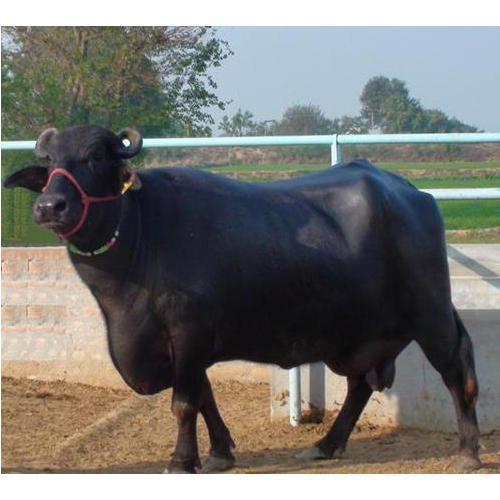 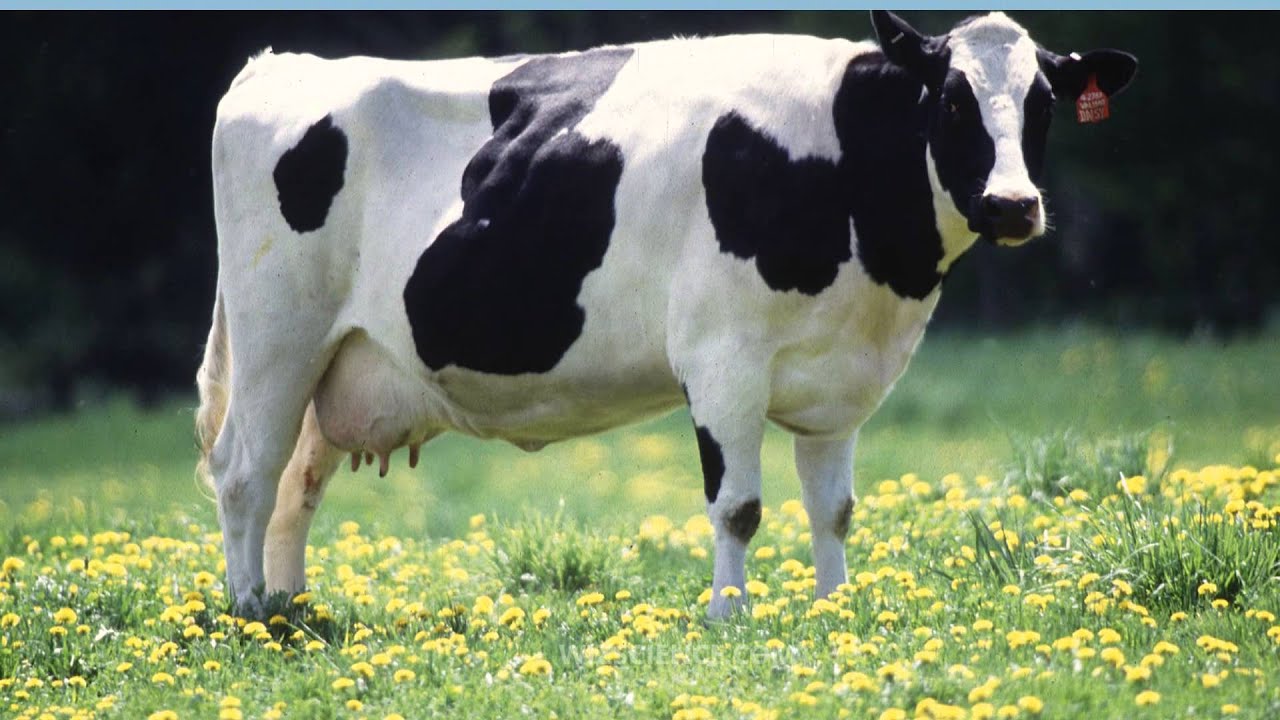 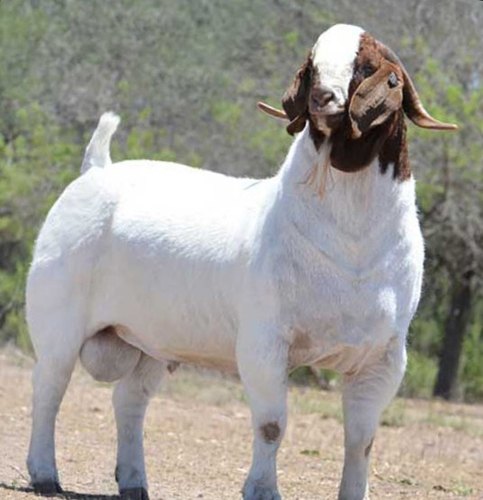 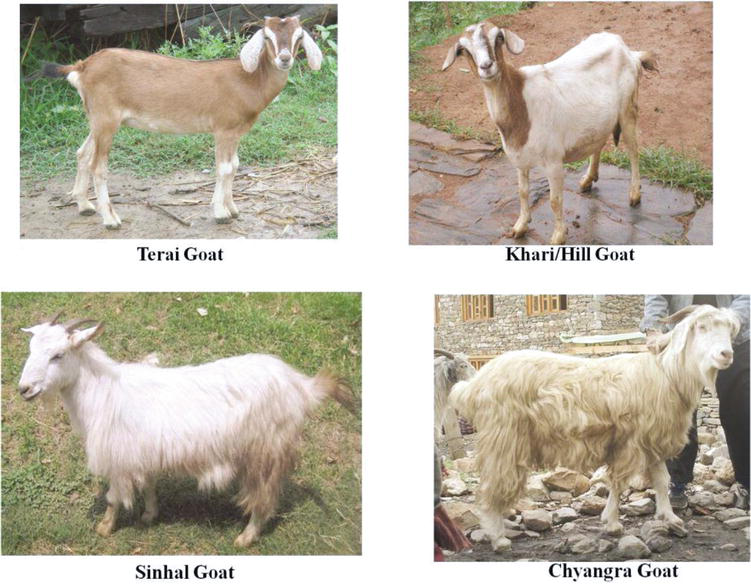 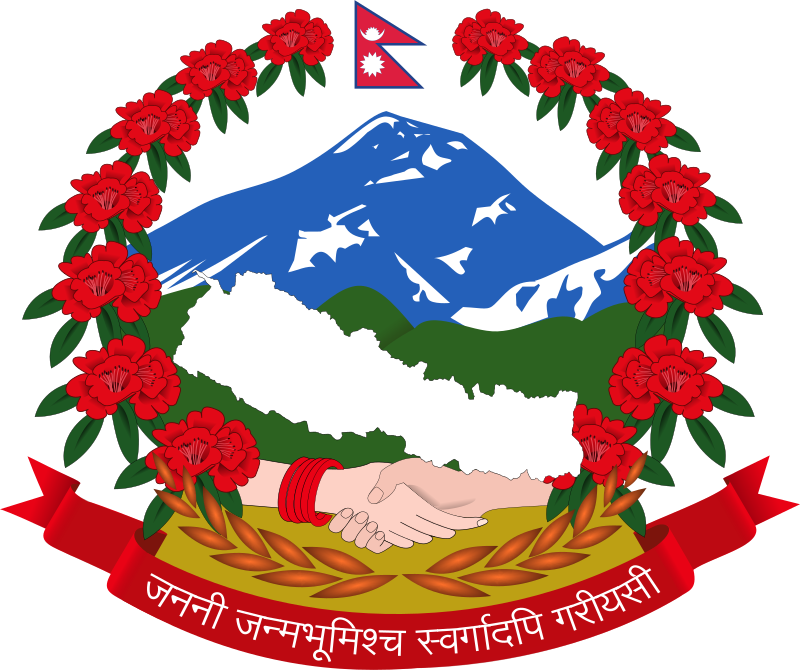 नेपाल सरकारकृषि तथा पशुपन्छी विकास मन्त्रालयनेपाल लाइभस्टक सेक्टर इनोभेसन आयोजनाविकेन्द्रिकृत आयोजना सहयोग इकाईविराटनगर, मोरङ्ग(IDA Credit – 6149 NP)सम्पर्क नं. ०२१-५००२८३/५००२१३ इमेलः dlsubiratnagar@gmail.com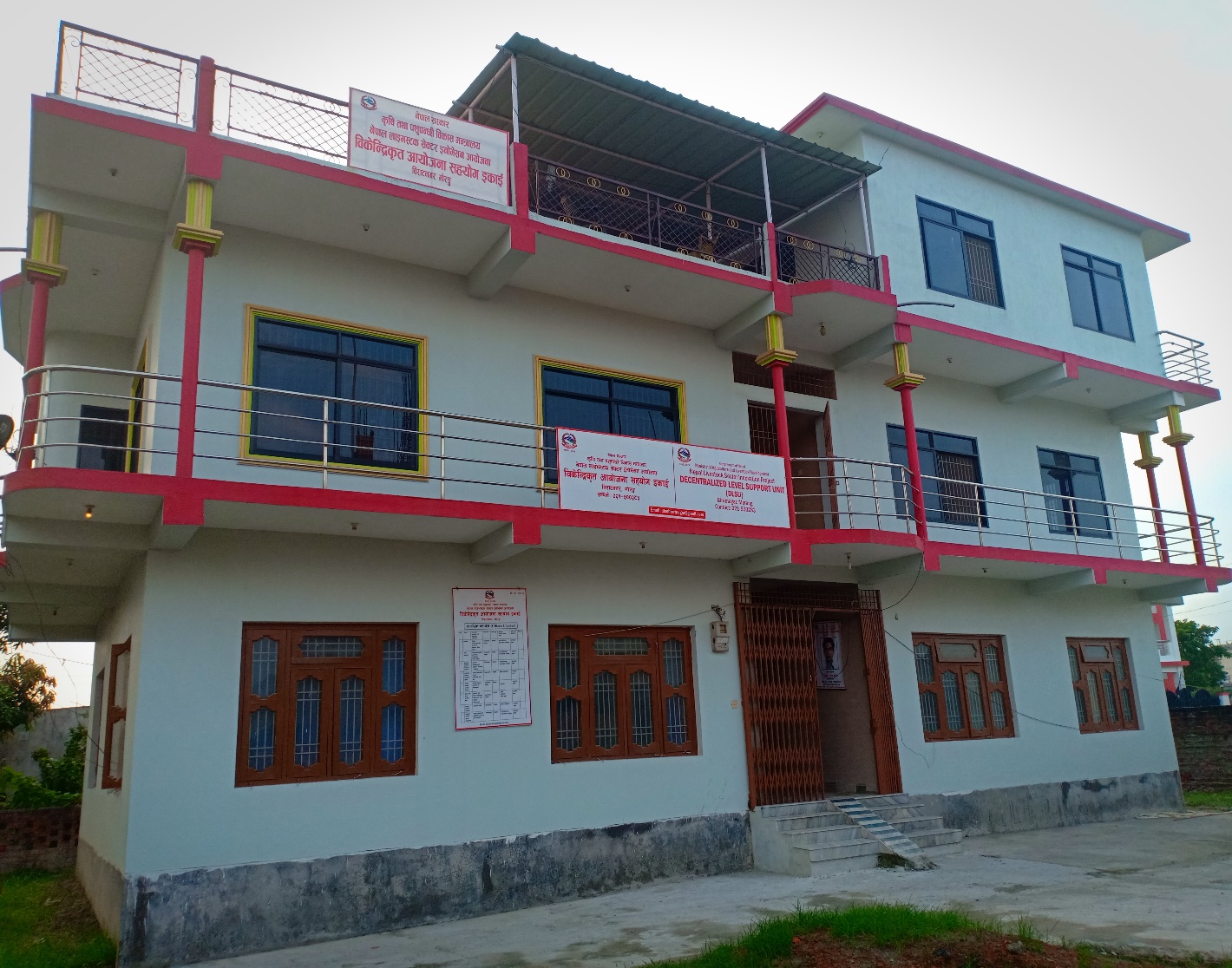 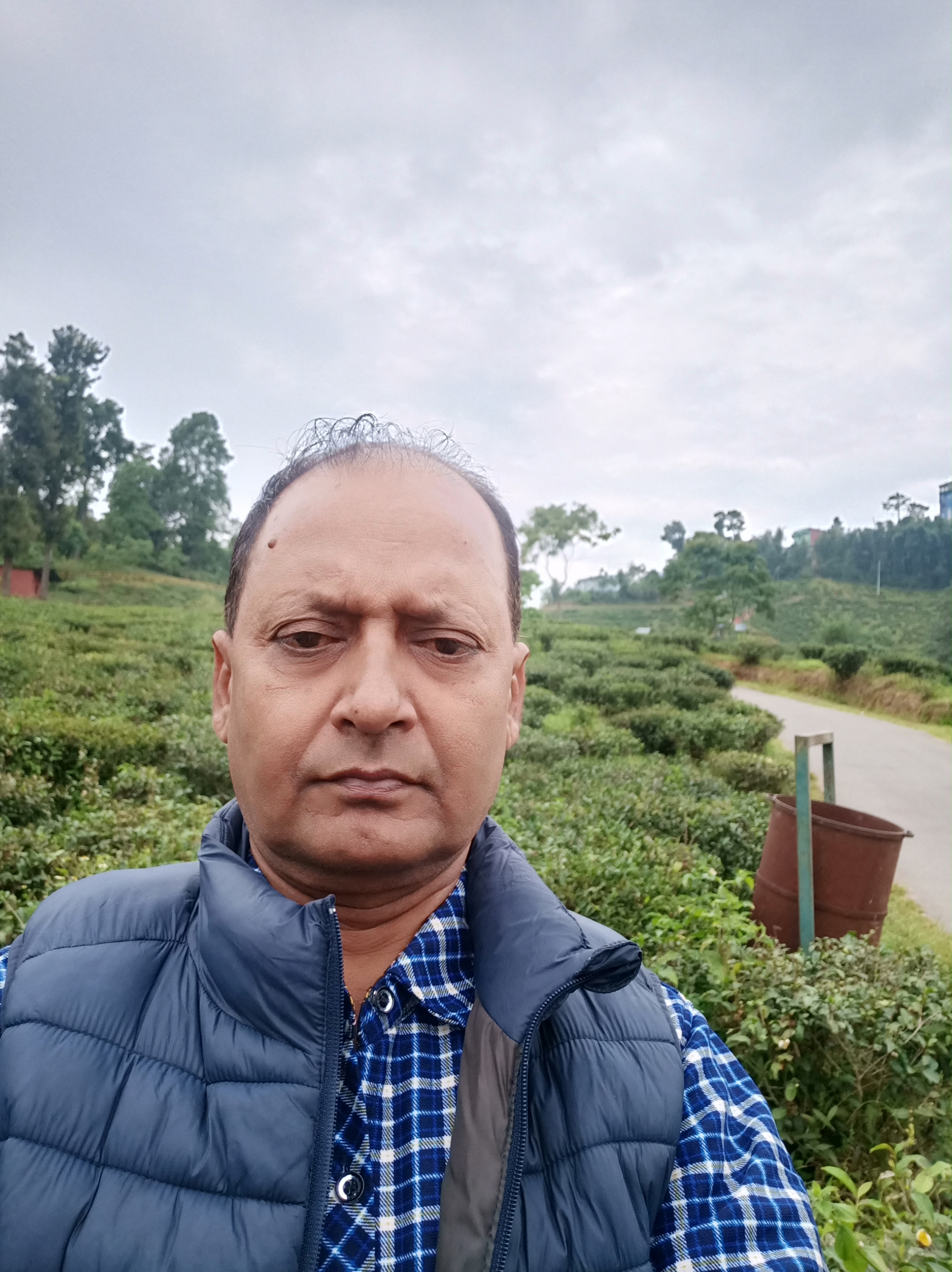 दुई शब्द	नेपाल लाइभस्टक सेक्टर इनोभेसन आयोजना विश्‍व बैंकको (आई.डि.ए.) ८० मिलियन अमेरिकी डलर ऋण सहयोग सहित ११५ मिलियन अमेरिकी डलरको लागतमा नेपालको पशु सेवा क्षेत्रलाई सुदृढिकरण गर्दै नविन प्रविधिको माध्यमबाट उत्पादन र उत्पादकत्वको बृद्धि, मुल्य श्रृंखलाको विकासको साथै जलवायु अनुकूलन प्रविधिहरुको विकास र उपयोग गर्न तयार गरिएको कृषि तथा पशुपन्छी विकास मन्त्रालय अन्तर्गतको राष्ट्रियस्तरको आयोजना हो । यो आयोजना देशका २८ जिल्लाका २८९ नगर तथा गाँउपालिकाहरूमा आ.व. २०७४÷०७५ देखि कार्यान्वयनमा रहेको छ । यस आयोजनालाई परिवर्तक आयोजनाका रूपमा पनि परिभाषित गरिएको छ आयोजनाको प्रभावकारी कार्यान्वयनको लागि आयोजना व्यवस्थापन कार्यालय मातहत स्थापना गरिएका चार वटा विकेन्द्रीकृत आयोजना सहयोग इकाईहरुमध्ये  विकेन्द्रीकृत आयोजना सहयोग इकाई कार्यालय, बिराटनगरले प्रदेश नम्वर १ अन्तर्गतका ७ वटा पाँचथर, इलाम, झापा, मोरङ्ग, सुनसरी, धनकुट्टा र उदयपुर जिल्लाका ४० वटा गाँउपालिका तथा ३७ वटा नगरपालिकाहरु गरी जम्मा ७७ वटा पालिकामा आयोजना कार्यान्वयन गर्ने जिम्मेवारी पाएको छ । यो इकाई प्रदेश नं.१ को विराटनगरमा आ.व.०७४/०७५ देखि स्थापना भएको छ र यो पुस्तिकामा आ.व.२०७५/०७६ मा भए गरेको प्रगति तथा तथ्याङ्कहरुको समावेशी पुस्तिका प्रकाशन गर्दा खुसि लागेको छ । यो आयोजना आ.व. २०७९÷८० सम्म संचालनमा रहनेछ ।	यो आयोजनाले नेपालको पशुपन्छी क्षेत्रको विकासमा संलग्न विभिन्‍न सरोकारवाला तह र निकायहरु मार्फत कृषकहरुलाई स्थान विशेष र समय सापेक्ष पशुजन्य पदार्थको उत्पादन तथा उत्पादकत्वमा वृद्धि र पशुजन्य वस्तुको छनौट गरिएका मूल्य श्रृंखलाहरु (दुध, मासु र पश्मिना) मा आधारित साना र मझौला उद्यमीहरु लगायतको प्रोत्साहन गर्ने उद्देश्यले  यस आयोजनाले खसीबोको मासु, दुध तथा दुग्ध पदार्थ र च्याङ्‍ग्रा पश्मिनाको मूल्य श्रृंखलाविकासमा २०% कृषकका तर्फबाट लगानि, ३०% वितीय संस्था मार्फत ऋण प्रवाह र बाँकी ५०% (अधिकतम एक करोडसम्म) आयोजनाको तर्फबाट अनुदान दिने व्यवस्था गरिएको छ । छनौट गरिएका मूल्य श्रृंखला मध्येखसीबोकाको मासु र दुग्ध मूल्य श्रृंखलाको विकासले आयात प्रतिस्थापन र पश्मिनाको मूल्य श्रृंखलाको विकासबाट निर्यात प्रवर्द्धनमा सयोग पुर्‍याउने लक्ष्य लिएको छ ।साना तथा मझौला कृषक केन्द्रित यो आयोजनाको अवधिभरमा करिव पाँच सय जना उद्यमीहरु र पशु सेवा प्रसार कार्यक्रमबाट दुईलाख कृषक परिवार लाभान्वित हुनेछ । आयोजनाको अवधि ६ वर्षको छ ।अन्तमा यस वार्षिक प्रगति पुस्तिका प्रकाशनमा ल्याउन मेहनत गर्नु हुने यस इकाईका पशु चिकित्सक श्री योगेन्द्र प्रसाद शर्मालाई धेरै धेरै धन्यवाद दिन चाहन्छु । साथै यसमा सहयोग गर्नु हुने यस कार्यालयका पशु विकास अधिकृत डा.कृष्ण कुमार यादव तथा प्राविधिक, आर्थिक, प्रशासन फाँटका सम्पूर्ण कर्मचारीहरुलाई पनि म धन्यवाद दिन चाहन्छु र यस पुस्तिकामा समयानुकूल सुधारको लागि सुझाव समेत प्राप्त गर्ने अपेक्षा गरेको छु ।डा.राम कुमार मण्डलआयोजना समन्वय प्रमुखविकेन्द्रिकृत आयोजना सहयोग इकाई, विराटनगरविषय सूची १. विकेन्द्रिकृत आयोजना सहयोग इकाई, विराटनगरको संक्षीप्त परिचय१.१ परिचयनेपाल लाइभस्टक सेक्टर इनोभेसन आयोजना विश्व बैंकको ऋण सहयोगमा सञ्चालित कृषि तथा पशुपन्छी विकास मन्त्रालय अन्तर्गतको राष्ट्रियस्तरको आयोजना हो । यो आयोजना देशका २८ जिल्लाका २८९ नगर तथा गाँउपालिकाहरूमा आ.व. २०७४÷०७५ देखि कार्यान्वयनमा रहेको छ । यस आयोजनालाई परिवर्तक आयोजनाका रूपमा पनि परिभाषित गरिएको छ आयोजनाको प्रभावकारी कार्यान्वयनको लागि आयोजना व्यवस्थापन कार्यालय मातहत स्थापना गरिएका चार वटा विकेन्द्रीकृत आयोजना सहयोग इकाईहरुमध्ये  विकेन्द्रीकृत आयोजना सहयोग इकाई कार्यालय, बिराटनगरले प्रदेश नम्वर १ अन्तर्गतका ७ वटा पाँचथर, इलाम, झापा, मोरङ्ग, सुनसरी, धनकुट्टार उदयपुर जिल्लाका ४० वटा गाँउपालिका तथा ३७ वटा नगरपालिकाहरु गरी जम्मा ७७ वटा पालिकामा आयोजना कार्यान्वयन गर्ने जिम्मेवारी पाएको छ ।यो इकाई प्रदेश नं.१ को विराटनगरमा आ.व.०७५÷०७६ देखि स्थापना भएको छ र यो आ.व. ०७५ आ.व.२०७९÷८० सम्म संचालनमा रहनेछ ।	यो आयोजनाले नेपालको पशु सेवा क्षेत्रको सुदृढिकरण गर्दै नवीन प्रविधिहरुको माध्यमबाट दुध तथा दुग्धजन्य पदार्थ, खसीबोकाको मासु र च्याङ्‍ग्रा पश्‍मिनाको उत्पादन र उत्पादकत्व बृद्धि गर्ने लक्ष्य राखेको छ । जस मध्ये दुध तथा दुग्ध पदार्थ मूल्य शृंखला र खसीबोकाको मासु मूल्य शृंखलाले आयात न्यूनिकरणमा र च्याँङ्‍ग्रा पश्‍मिना मूल्य शृंखलाले निर्यात प्रवर्द्धनमा सघाउ पुर्‍याउने छन् ।	यस आयोजनामा चारवटा संभाग र आठटा उपसंभागहरु रहेका छन र यस आयोजनाबाट उपलब्ध गराउने पुरक अनुदानको कार्यक्रम वितीय संस्था समेतको सहभागितामा सञ्‍चालन हुने नविनतम प्रयासको सुरुवात गरिएको छ । यस आयोजना मार्फत खसीबोको मासु, दुध तथा दुग्ध पदार्थ र च्याङ्‍ग्रा पश्मिनाको मूल्य श्रृंखलाविकासमा २०% कृषकका तर्फबाट लगानि, ३०% वितीय संस्था मार्फत ऋण प्रवाह र बाँकी ५०% (अधिकतम एक करोडसम्म) आयोजनाको तर्फबाट अनुदान दिने व्यवस्था गरिएको छ । छनौट गरिएका मूल्य श्रृंखला मध्येखसीबोकाको मासु र दुग्ध मूल्य श्रृंखलाको विकासले आयात प्रतिस्थापन र पश्मिनाको मूल्य श्रृंखलाको विकासबाट निर्यात प्रवर्द्धनमा सयोग पुर्‍याउने लक्ष्य लिएको छ ।	साना तथा मझौला कृषक केन्द्रित यो आयोजनाको अवधिभरमा करिव पााँच सय जना उद्दमीहरु र पशु सेवा प्रसार कार्यक्रमबाट दुईलाख कृषक परिवार लाभान्वित हुनेछ । आयोजनाको अवधि ६ वर्षको छ ।१.२ आयोजनाको उद्देश्यः	पशुवस्तुहरुको उत्पादकत्व वृद्धि, पशुजन्य उत्पादनहरुको मूल्य अभिवृद्धि तथा साना पशुपालक कृषक तथा पशुवस्तु विशेष मूल्य श्रृंखलामा आधारित उद्यमहरुको जलवायु अनुकूलन क्षमतामा सुधार गर्ने।	" To increase productivity, enhance value addition, and improve climate resilience of smallholder farms and agro-enterprises in selected livestock value chains in Nepal.”१.३ आयोजनाका मूल सम्भागहरु	यो आयोजना संघ, प्रर्देश र स्थानीय तहका सरकारसँगको समन्वय र कृषक समुह, सहकारी र निजी क्षेत्र संगको सहकार्यमा संचालन हुनेछ भने यसका संमभाागहरु उत्पादनशील पूँजी, पशु सेवा र बजार पूर्वाधार विकास (Hard Investment) का साथै क्षमता अभिवृद्धि, संस्थागत र नियमन सुदृढिकरण (Soft Investment)दुबै एक अर्कामा परिपूरक हुने गरी व्यवस्था गरिएको छ । यस आयोजनाको सम्भाग र सो मार्फत संचालन गरीने क्रियाकलापहरुको उद्देश्य निम्नानुसार हुने छ ।	क) संस्थागत तथा आवश्यक नियामक क्षमता सबलिकरण(Strengthening Critical Regulatory and Institutional Capacity)क१. नीति तथा नियमन उपसम्भाग		क२. संस्थागत सुदृढिकरणमा सहयोगक३. पशु सेवा व्यवस्थापन सूचना प्रणालीको विकास तथा उपयोगख) पशु सेवा क्षेत्रमा नविनता प्रवर्द्धन तथा पशु सेवा प्रवाह आधुनिकिकरण(Promoting Sector Innovation and Modernizing Service Delivery)ख१. उत्पादक संस्थाहरु लाई सहयोगख२. सेवाको आधुनिकिकरण तथा उत्पादन सामाग्रीहरुको व्यवस्थापनख३. कृषकहरुका लागी तालिम तथा प्रसार सेवाग) निश्चित पशुजन्य उत्पादनहरूमा साना कृषक समावेशी मूल्य श्रृंखला प्रवर्द्धन(Promoting Smallholder Inclusive Value Chains for Selected Livestock Commodities)ग१. उत्पादनशिल साझेदारीको बिकासग२. पशुजन्य बिशेष मूल्य श्रृंखलामा लगानी सहयोगघ) आयोजना व्यवस्थापन तथा ज्ञान सम्वर्द्धन (Project Management and Knowledge Generation)२.	सरोकारवाला विचारविमर्श मञ्च (Stakeholder Dialogue Platform) दिगो पशुपालन, स्वस्थ र गुणस्तरीय उत्पादन, प्रशोधन र बजारीकरणको लागि पशुपालन व्यवसायसँग आवद्ध विभिन्न सरोकारवालाहरुसँग समन्वय गरी सरकारले पशुपन्छी विकासका कार्यहरु गर्दै लैजानु पर्ने भएकोले  पशुपालन व्यवसायलाई वातावरणमैत्री र जलवायु अनुकूल प्रविधिहरुको समेत उचित प्रयोगलाई ध्यानमा राखी दिगो विकास तथा प्रवर्द्धनको लागि सरकार र विभिन्न प्रमुख सरोकारवालाहरु (Key Stakeholders)बीच प्रत्यक्ष छलफलको लागि सरोकारवाला विचारविमर्श मञ्‍च(Stakeholder Dialogue Platform)को वातावरण तयार गर्नउपभोक्ताहरुको माग तथा आवश्यकता अनुसार पशुजन्य पदार्थहरुको माग परिपूर्ति गर्न पशुपन्छी व्यवसायीहरुको क्षमतामा सुधार ल्याई आपसी प्रतिस्पर्धाको माध्यमबाट स्वस्थ र गुणस्तरीय उत्पादन हुन वाञ्छनीय भएकोलेसुशासन (व्यवस्थापन तथा सञ्चालन) नियमावली, २०६५ को नियम ९ ले दिएको अधिकार प्रयोग गरी यो कार्यविधि तर्जुमा गरी लागू गरिएको छ।नेपाल सरकार, माननीय मन्त्रीस्तरको मिति २०७५।१०।८ को निर्णय अनुसार ३ तहमा सरोकारवाला विचार विमर्श मञ्‍चको गठन तथा सञ्‍चालन कार्यविधि, २०७५ लागु गरिएको छ । जुन यस प्रकार छ ।१. केन्द्रीयस्तर सरोकारवाला विचारविमर्श मञ्‍चःकेन्द्रियस्तर सरोकारवाला विचारविमर्श मञ्‍चमा देहाय बमोजिमका सदस्यहरु रहेका छनः-क) सचिव, सचिव, कृषि तथा पशुपन्छी विकास मन्त्रालय (पशुपन्छी)- संयोजक ख) सह-सचिव, कृषि तथा पशुपन्छी विकास मन्त्रालय, योजना तथा विकास सहायता समन्वय महाशाखा – सदस्य ग) सह-सचिव, कृषि तथा पशुपन्छी विकास मन्त्रालय, पशुपन्छी तथा मत्स्य विकास महाशाखा – सदस्य घ) सह-सचिव, कृषि तथा पशुपन्छी विकास मन्त्रालय, पशु स्वास्थ्य महाशाखा- सदस्यङ) महानिर्देशक, पशु सेवा विभाग- सदस्य च) कार्यकारी निर्देशक, राष्ट्रिय दुग्ध विकास बोर्ड – सदस्य छ) महानिर्देशक, खाद्य प्रविधि तथा गुण नियन्त्रण विभाग – सदस्य ज) पशु सेवा विभाग, आयोजना समन्वय इकाई प्रमुख – सदस्यझ) प्रतिनिधि, अर्थ मन्त्रालय – सदस्य ञ) प्रतिनिधि, उद्योग वाणिज्य तथा आपूर्ति मन्त्रालय – सदस्य ट) प्रतिनिधि, संघिय मामिला तथा समान्य प्रशासन मन्त्रालय – सदस्य ठ) प्रतिनिधि, राष्ट्रिय योजना आयोग – सदस्य ड) निर्देशक, नेपाल कृषि अनुसन्धान परिषद् (पशु तथा मत्स्य महाशाखा) – सदस्य ढ) प्रतिनिधि, नेपाल पशु चिकित्सा परिषद् – सदस्य ण) सदस्य सचिव, राष्ट्रिय किसान आयोग – सदस्य त) महाप्रबन्धक, दुग्ध विकास संस्थान – सदस्यथ) प्रतिनिधि, उपभोक्ता हित संरक्षण मन्च (१ जना)  – सदस्य द) प्रतिनिधि, मासु व्यवसायी संघ (१ जना) – सदस्य ध) प्रतिनिधि, डेरी उद्योग संघ (१ जना) – सदस्य न) प्रतिनिधि, नेपाल डेरी एशोसिएसन (१ जना) – सदस्यप) प्रतिनिधि, पश्मिना व्यवसायी संघ (१ जना) – सदस्य फ) प्रतिनिधि, नेपाल उद्योग वाणिज्य महासंघ (१ जना) (कृषि उद्यम केन्द्र) – सदस्यब) प्रतिनिधि, केन्द्रीय दुग्ध उत्पादक सहकारी संघ (१ जना) – सदस्यभ) प्रतिनिधि, केन्द्रीय गाई व्यवसायी महासंघ (१ जना) – सदस्यम) प्रतिनिधि, केन्द्रीय भैंसी व्यवसायी महासंघ (१ जना) – सदस्यय) प्रतिनिधि, राष्ट्रिय भैंसी विज्ञ समाज (१ जना) – सदस्य र) प्रतिनिधि, केन्द्रीय बाख्रा/च्याङ्‍ग्रा व्यवसायी महासंघ (१ जना) – सदस्यल) प्रतिनिधि, भेटेरिनरी औषधि व्यवसायी संघ (१ जना) – सदस्यव) प्रतिनिधि, दाना व्यवसायी संघ (१ जना) – सदस्यश) प्रतिनिधि, केन्द्रीय पशुपन्छीपालन सहकारी महासंघ (१ जना) – सदस्यस) आयोजना निर्देशक, नेपाल लाइभस्टक सेक्टर इनोभेसन आयोजना – सदस्य सचिव ह) मन्चले आवश्यकता अनुसार बढीमा ३ देखि ५ जना बिषय विज्ञलाई मन्चको बैठकमा आमन्त्रण गर्न सक्ने छ ।२. प्रदेशस्तर सरोकारवाला विचारविमर्श मञ्चः 	प्रदेश स्तर सरोकारवाला विचार विमर्श मन्चको गठन देहाय बमोजिम रहेको छः-क) निर्देशक, प्रादेशिक पशु सेवा तथा मत्स्य विकास निर्देशनालय– सयोजक ख) प्रमुख, भेटेरिनरी अस्पताल तथा पशु सेवा विज्ञ केन्द्र    (आयोजना लागु भएका जिल्लाहरु मात्र) –सदस्य ग) प्रमुख, क्षेत्रीय पशु रोग अन्वेषण प्रयोगशाला – सदस्य घ) प्रमुख, क्षेत्रीय खाद्य प्रविधि तथा गुण नियन्त्रण प्रयोगशाला – सदस्य ङ) अधिकृत प्रतिनिधि, भूमि व्यवस्था, कृषि तथा सहकारी मन्त्रालय – सदस्य च) प्रतिनिधि, उपभोक्ता मन्च (१ जना) – सदस्य छ) प्रमुख, क्षेत्रीय दुग्ध वितरण आयोजना (डि.डि.सी.) – सदस्य ज) प्रतिनिधि, मासु व्यवसायी संघ।संस्था (१ जना) – सदस्य झ) प्रतिनिधि, गाई व्यवसायी संघ (१ जना) – सदस्य ञ) प्रतिनिधि, भैंसी व्यवसायी संघ (१ जना) – सदस्य ट) प्रतिनिधि, पश्मिना व्यवसायी संघ (१ जना) – सदस्य 	ठ) प्रतिनिधि, प्रादेशिक उद्योग वाणिज्य संघ (१ जना) – सदस्यड) प्रतिनिधि, प्रादेशिक दुग्ध उत्पादक सहकारी संघ (१ जना) – सदस्यढ) प्रतिनिधि, बाख्रा।च्याङ्‍ग्रा व्यवसायी संघ (१ जना) – सदस्यण) प्रतिनिधि, भेटेरिनरी औषधि व्यवसायी संघ (१ जना) – सदस्यत) प्रतिनिधि, दाना व्यवसायी संघ (१ जना) – सदस्य थ) प्रमुख, विकेन्द्रिकृत आयोजना सहयोग इकाई (DLSU)– सदस्य सचिव यस मन्चले आवश्यकता अनुसार बढिमा ३ जना विषय विज्ञलाई मन्चको बैठकमा आमन्त्रण गर्न सक्नेछ ।३. जिल्लास्तर सरोकारवाला विचारविमर्श मञ्चः जिल्ला सरोकारवाला विचार विमर्श मन्चको गठन देहाय बमोजिम रहेको छः-जिल्ला समन्वय अधिकारी                                - संयोजकप्रमुख वा प्रतिनिधि, विकेन्द्रीकृत आयोजना सहयोग इकाई         ‍- सदस्य प्रतिनिधि, उपभोक्ता मन्च (१ जना)                          - सदस्य प्रतिनिधि, मासु व्यवसायी संघ (१ जना) - सदस्यप्रतिनिधि, दुग्ध व्यवसायी संघ (१ जना) 			- सदस्यप्रतिनिधि, गाई व्यवसायी संघ (१ जना)     - सदस्यप्रतिनिधि, भैसी व्यवसायी संघ (१ जना)          	- सदस्यप्रतिनिधि, जिल्ला उद्योग वाणिज्य संघ  (१ जना)                - सदस्य प्रतिनिधि, जिल्ला दुग्ध उत्पादक सहकारी संघ (१ जना)          - सदस्यप्रतिनिधि, बाख्रा व्यवसायी संघ (१ जना)                      - सदस्य प्रतिनिधि, केन्द्रीय पशुपन्छीपालन सहकारी संघ (१ जना)         - सदस्यप्रतिनिधि, भेटेरिनरी औषधि व्यवसायी संघ (१ जना)             - सदस्य स्थानीय तहका पशु सेवामा कार्यरत प्रमुखहरु आमन्त्रण गरिने     - सदस्य प्रमुख, भेटेरिनरी अस्पताल तथा पशु सेवा विज्ञ केन्द्र             - सदस्य सचिव३.गुनासो समाधान समितिजनताको असन्तुष्टि, सिकायत,उजुरी एवं गुनासो सुन्न, त्यसको व्यवस्थापन तथा संवोधन गर्न सेवा एवं कार्यक्रममा नागरिकको पहुँच, संलग्नता तथा सहभागिता वृद्धि गरी नियमित रुपमा सुझाव एवं पृष्ठपोषण लिन,जनउत्तरदायी ढंङ्गबाट कुसलतापूर्वक,पारदर्शी रुपमा सेवा सुविधा समयमै उपलब्ध गराउन आवश्यक भएकोले, नेपाल लाईभस्टक सेक्टर इनोभेसन आयोजना मार्फत प्रदान गरिने सेवा र अनुदानबाट संचालित उप– आयोजनासंग सम्वन्धित गुनासोलार्ई सुशासन (व्यवस्थापन तथा सञ्चालन) नियमावली, २०६५ को नियम ९ ले दिएको अधिकार प्रयोग गरी यो कार्यविधि तर्जुमा गरी लागू गरिएको छ।नेपाल लाइभस्टक सेक्टर इनोभेसन आयोजनाले माननीय मन्त्री स्तरीय मिति २०७५।१०।२८ गते स्वीकृत गरी गुनासो सुनुवाई गरि निर्णय गर्न देहाय बमोजिम तीन तहका समितिको व्यवस्था गरिएको छ ।जिल्ला गुनासो समाधान समितिका सदस्यहरु:प्रमुख, भेटेरिनरी अस्पताल तथा पशु सेवा विज्ञ केन्द्र - संयोजकसम्बन्धित जिल्ला समन्वय समितिको कार्यालयका अधिकृत प्रतिनिधि - सदस्य जिल्ला उद्योग वाणिज्य संघको प्रतिनिधि (१ जना) - सदस्यजिल्ला सहकारी संघले तोकेको प्रतिनिधि (१ जना) - सदस्यसम्बन्धित वितिय संस्थाको प्रतिनिधि (१ जना) -     सदस्यव्यवसायिक कृषक प्रतिनिधि (१ जना) -           सदस्यसम्बन्धित कार्यालयको गुनासो सुन्‍ने अधिकारी -     सदस्य सचिव विकेन्द्रिकृत आयोजना सहयोग इकाई तहःअनुदानको सम्बन्धमा गुनासोको सुनुवाई गर्न देहायका व्यक्तिहरु रहेको क्लस्टर गुनासो समाधान समिति रहेको छ ।निर्देशक, सम्बन्धित प्रादेशिक पशु सेवा निर्देशनालय – संयोजक सेवा तथा अनुदानग्राही मध्येबाट आयोजनाले तोकेको एक जना प्रतिनिधि – सदस्यक्षेत्रीय खाद्य प्रविधि तथा गुण नियन्त्रण कार्यालयका एक जना अधिकृत प्रतिनिधि – सदस्य प्रमुख, विकेन्द्रिकृत आयोजना सहयोग इकाई – सदस्यविकेन्द्रिकृत आयोजना सहयोग इकाई कार्यालय प्रमुखले तोकेको गुनासो सुन्‍ने अधिकारी – सदस्य सचिव ।केन्द्रीय तहःअनुसूची -१ बमोजिम उपआयोजना मूल्यांकन समितिको निर्णय र काम, कारवाही उपर सुनुवाई गर्न जिल्ला तथा क्षेत्रीय तहको गुनासो समाधान समितिको निर्णय उपर पुनरावेदन सुन्‍न केन्द्रीय तहमा निम्न व्यक्तिहरु समावेश भएको केन्द्रीय गुनासो समाधान समिति (Central Grievance Handling Committee) रहेको छः- सह-सचिव, पशुपन्छी तथा मत्स्य विकास महाशाखा, कृषि तथा पशुपन्छी विकास मन्त्रालय                – संयोजक आयोजना निर्देशक, नेपाल लाइभस्टक सेक्टर इनोभेसन आयोजना – सदस्य उप-सचिव, (प्रशासन)कृषि तथा पशुपन्छी विकास मन्त्रालय                –सदस्यकृषि उद्यम केन्द्रको एक जना प्रतिनिधि – सदस्य उप- सचिव, राष्ट्रिय किसान आयोग – सदस्य उप-सचिव (कानुन), कृषि तथा पशुपन्छी विकास मन्त्रालय  – सदस्यउप-सचिव (योजना),       कृषि तथा पशुपन्छी विकास मन्त्रालय  – सदस्यसम्बन्धित वितीय संस्थाको प्रतिनिधि – सदस्य आयोजना व्यवस्थापन कार्यालयको गुनासो सुन्‍ने अधिकारी – सदस्य सचिव खण्ड (क), (ख) र (ग) बमोजिमको सदस्यहरुको आयोजनाले तोके बमोजिम बैठक भत्ता तथा दैनिक भ्रमण भत्ता पाउनेछन् ।Composition of State Level Project Coordination Committee(प्रदेश स्तर आयोजना समन्वय समिति)Chief, Quarantine OfficeChief, National Livestock Breeding OfficeChief, Fishery CenterChief, Veterinary Hospital and Livestock Services Specialist CenterMember secretary: Chief, DLSUIn addition to this, up to five Experts can be invited as invitee member if necessary.३. कार्यक्रम कार्यान्वयन गर्ने फाँटहरु३.१ योजना फाँटकार्यालयको कार्यक्रम, बजेट तर्जुमा गर्ने .समयमा रिपोर्ट तयार गरी सम्बन्धितनिकायमा पठाउने ।अन्य फाँटहरुसंग सम्वन्य गरी कार्यक्रम कार्यान्वयन गर्ने/गराउने ।कार्यक्रमको अनुगमन, निरीक्षण गर्ने/गराउने ।कार्यालयको अन्य काम गर्ने ।३.२ अनुगमन तथा मूल्याङ्कन फाँटकार्यक्रम अनुगमन तथा मूल्याङ्गकन गर्ने ।तथ्याङ्क संकलन तथा विश्‍लेषण गर्ने ।योजना फाँटसंग समन्वय गरी कार्यक्रम कार्यान्वयन गर्ने/गराउने ।कार्यालयको अन्य काम गर्ने ।३.३ आर्थिक प्रशासन फाँटआर्थिक प्रशासन सम्बन्धि सम्पूर्ण कार्य गर्ने ।आर्थिक विवरणहरु तयार गरि सम्बन्धित निकायमा पठाउने ।आम्दानी, खर्चको श्रेष्ता तयार गर्ने ।बेरुजु फर्छ्यौट सम्बन्धि काम गर्ने ।३.४ प्रशासन फाँटदर्ता, चलानी लगायत प्रशासन सम्बन्धि सम्पूर्ण कार्य गर्ने ।जिन्सी स्टोर सम्बन्धि कार्य गर्ने ।फाइलिङ्ग, रेकर्डिङ्ग र पत्राचार गर्ने कार्यहरु गर्ने ।वार्षिक जिन्सी निरीक्षण गराई अभिलेख दुरुस्त राख्‍ने ।आवश्यकता अनुसार कार्यालयले तोकि दिएका अन्य कार्यहरु गर्ने गराउने ।४. सांगठनिकसंरचनाःनेपाल लाइभस्टक सेक्टर इनोभेसन आयोजना, विकेन्द्रिकृत आयोजना सहयोग इकाई, विराटनगरको व्यवस्थापन र अन्य कार्यालयका कामहरुको मुख्य जिम्मेवारी वरिष्ठ पशु चिकित्सक (आयोजना समन्वय प्रमुख) को हुनेछ । आयोजना समन्वय प्रमुखलाई  कार्यालयमा कार्यरत अन्य अधिकृतहरु र प्राविधिकहरुले सहयोग गर्ने छन् । साँगठनिक संरचना तल दिइएको छ ।सांगठनिक पद सोपान (Organizational Hierarchy)सांगठनिक संरचना ३.१ कर्मचारी दरबन्दी विवरणः-३.२ कार्यरत कर्मचारीको विवरण	कन्ट्याक्ट फार्मिङ्ग गरि घाँसको विउ उत्पादननेपाल लाइभस्टक सेक्टर इनोभेसन आयोजनाविकेन्द्रिकृत आयोजना सहयोग इकाई, विराटनगरगुनासो/ उजुरी प्रतिवेदनगुनासो/ उजुरीहरुको सारांशप्रतिवेदन अवधिः 2075/8/16 देखि 2076/3/31  सम्म।                             आ.व. 2075/76गुनासो सुन्ने अधिकारीको नामःगुनासो सुन्ने अधिकारीको सहीः                                                                   स्वीकृत गर्नेः                                                                   संयोजकःनेपाल लाइभस्टक सेक्टर इनोभेसन आयोजनाविकेन्द्रिकृत आयोजना सहयोग इकाई, विराटनगरप्राप्त गुनासो/ उजुरीहरुको विवरणकार्यक्रम संचालन भएका कृषक समुहको विवरणः-कार्यक्रम संचालन भएका कृषक समुह तथा सहकारीको विवरणः-तेस्रो चौमासिक वित्तीय प्रगतिबार्षिक वित्तीय प्रगति	राजश्‍व संकलनबेरुजुको विवरणप्रगति कम हुनाका कारणहरुमुख्य मुख्य उपलब्धीहरुआयोजना अभिमुखिकरण गोष्ठिमा ७ वटै जिल्लाका महानगर/उप-महानगर/नगर/गाउ पालिकाको प्रमुखतथा प्रतिनिधिहरु, पशु सेवा शाखाका प्रमुख तथा प्रतिनिधिहरु संलग्नता४30जनाको उपस्थितिमा आयोजना वारे जानकारी गराइएको ।व्यवसायिक पशुपालन तालिम अन्तरगत ५ स्थानमा ५ विषय शिर्षकमा 87 जनासहभागीहरुलाईतालिम प्रदान गरिएको ।कन्ट्राक्ट फार्मिङ्गद्वारा १२५ हेक्टर क्षेत्रफलमा  वीउ उत्पादनका लागि जै, वर्षिम, सुडान र टियोसेन्टी वितरण गरिएकोमा जै 153 मे.ट., बर्षिम घाँसको विउ 500 के.जी. उत्पादनभएको ।केन्द्रिय दुग्ध उत्पादक सहकारी संघ लि. मार्फत आयोजना लागु भएका जिल्लाहरुमा ६ वटा समुह गठन 	गरि परिचालन तथा क्षमता अभिवृद्धि सम्वन्धि तालिममा जम्मा १८5 जनाकृषकको सहभागीता ।नेपाल व्यवसायिक बाख्रा पालक माहासंघ मार्फत आयोजना लागु भएका जिल्लाहरुमा 24 वटा समुह गठन गरि परिचालन तथा क्षमता अभिवृद्धि सम्वन्धि तालिममा जम्मा ८4० जना कृषक सहभागी ।मुख्य मुख्य कार्यक्रमको विवरण(तालिम कार्यक्रम लक्ष्य ५, प्रगति ५ )गुणस्तर वीउविजन उत्पादन व्यवसायिक गाई,भैसि पालन व्यवसायिक बाख्रा पालन स्वच्छ दुग्ध उत्पादन तथा विविधिकरण चरन तथा पशु आहारा व्यवस्थापन तालिम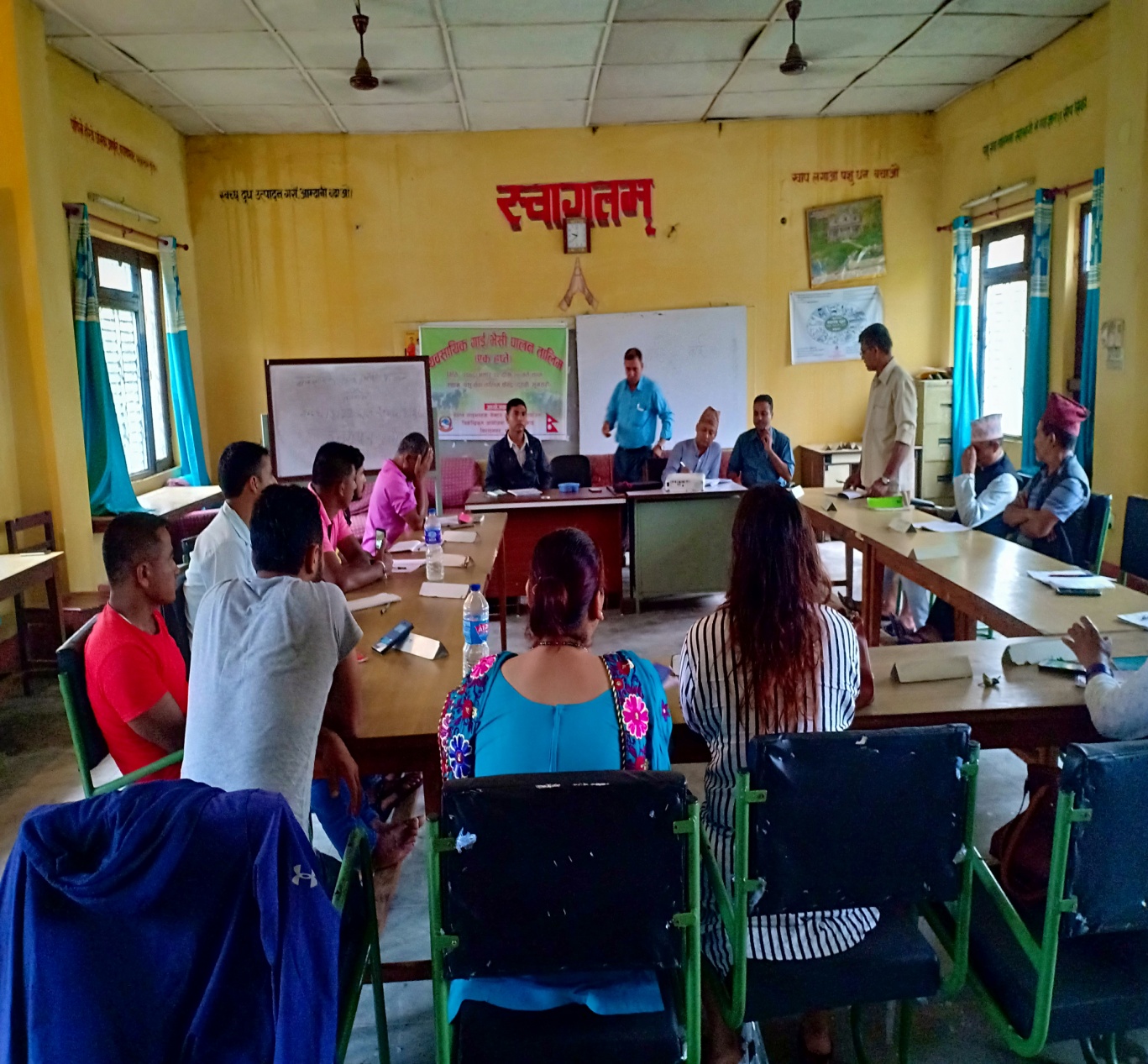 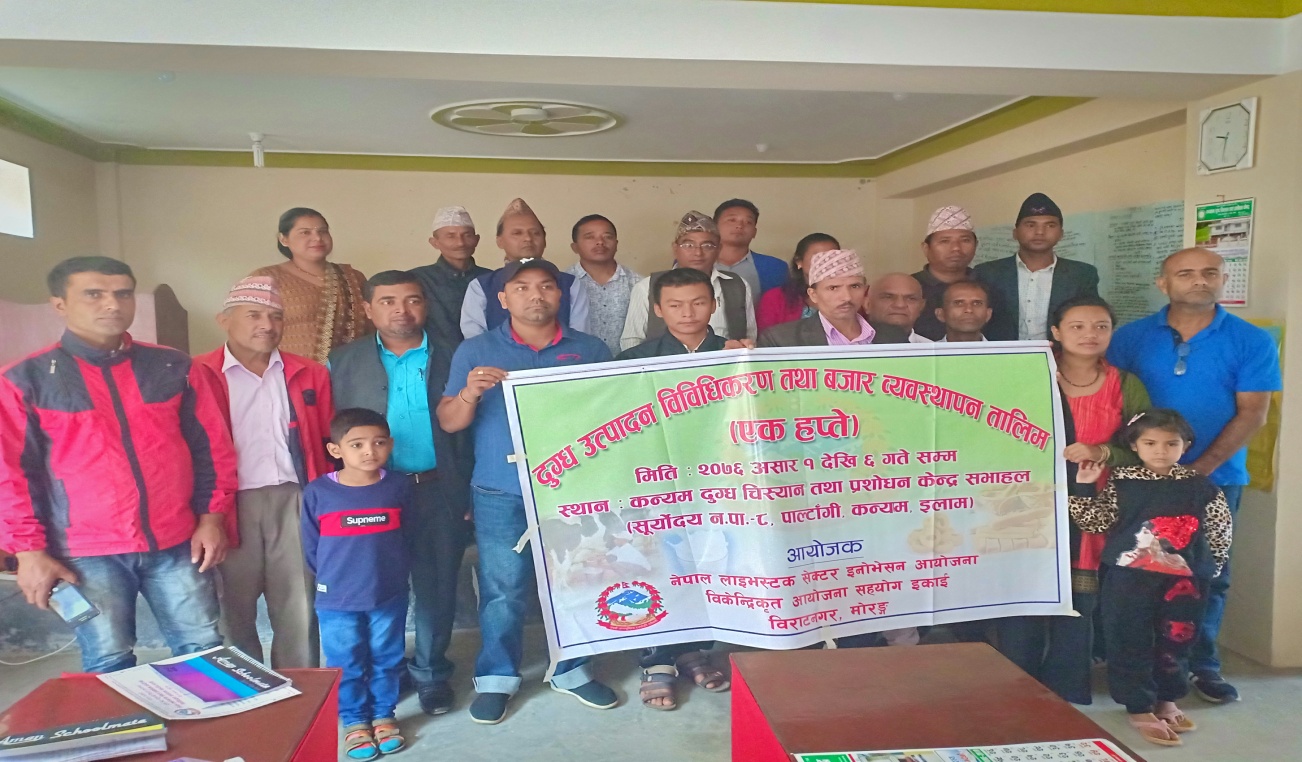 नेपाल व्यवसायीक बाख्रापालक महासंघ मार्फत समुह, सहकारी गठन तथा परिचालन-24 वटा ।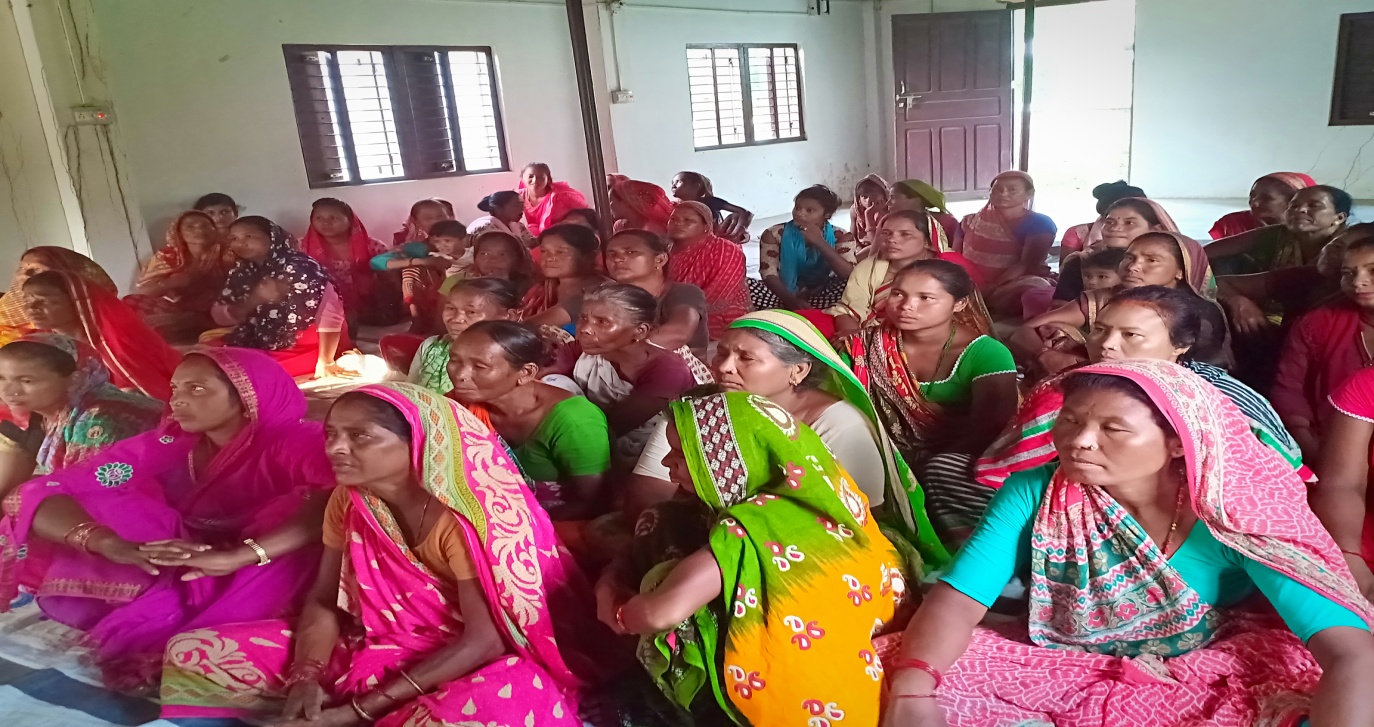 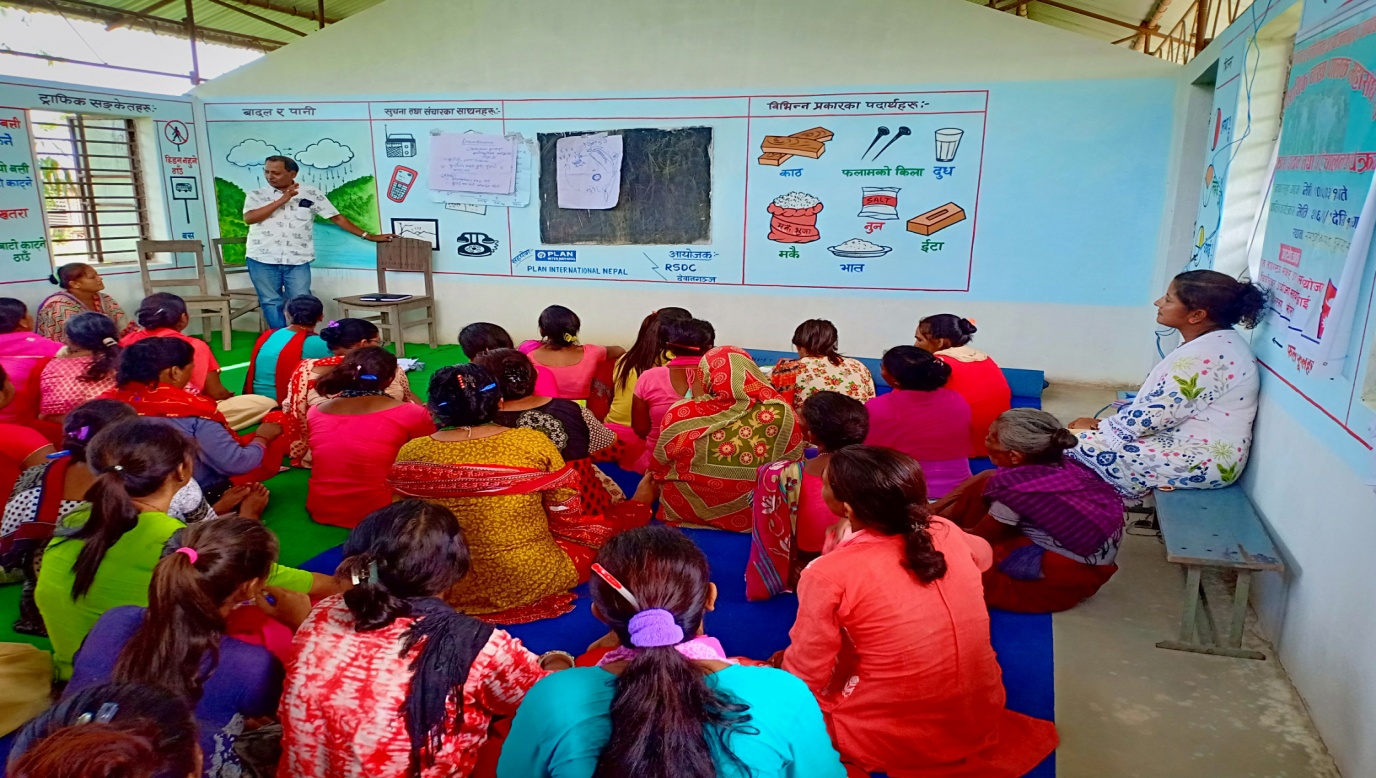 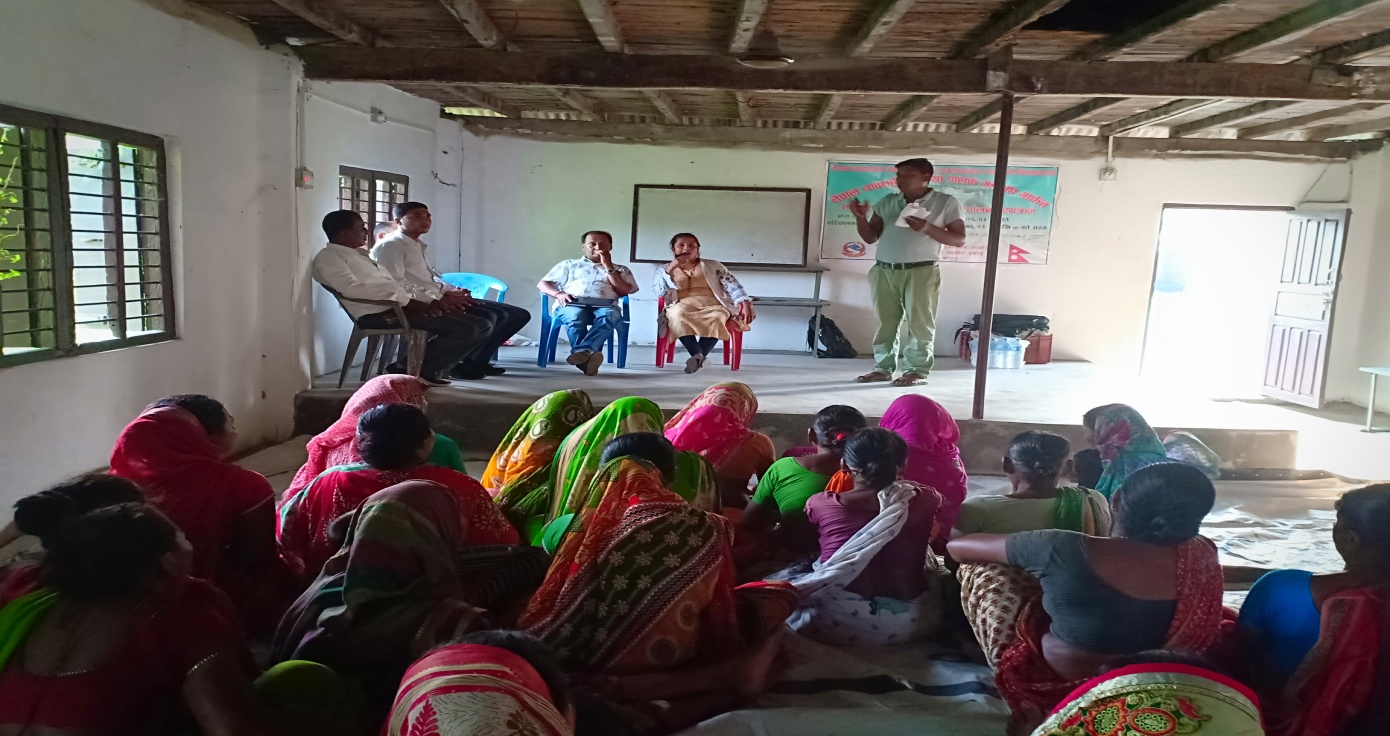 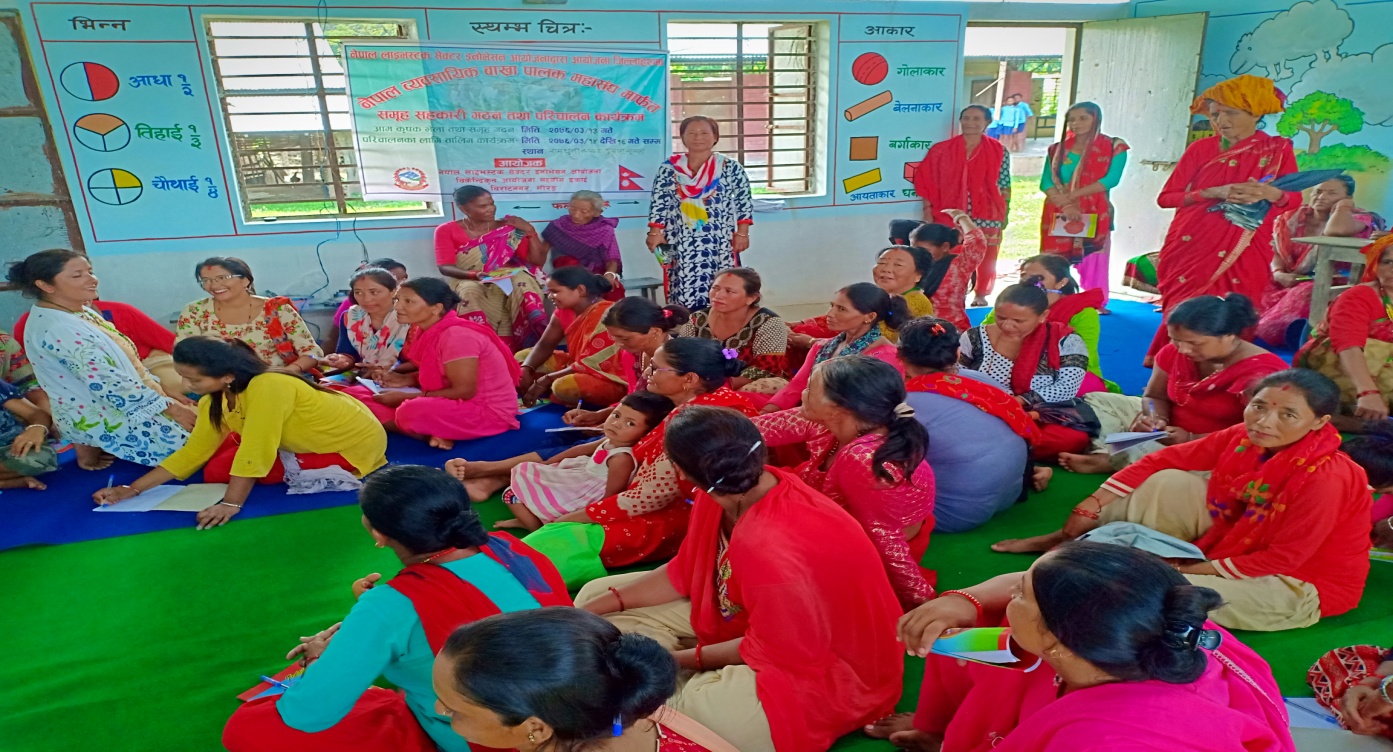 केन्द्रीय दुग्ध उत्पादक सहकारी संघ लि. मार्फत समुह, सहकारी गठन तथा परिचालन- ६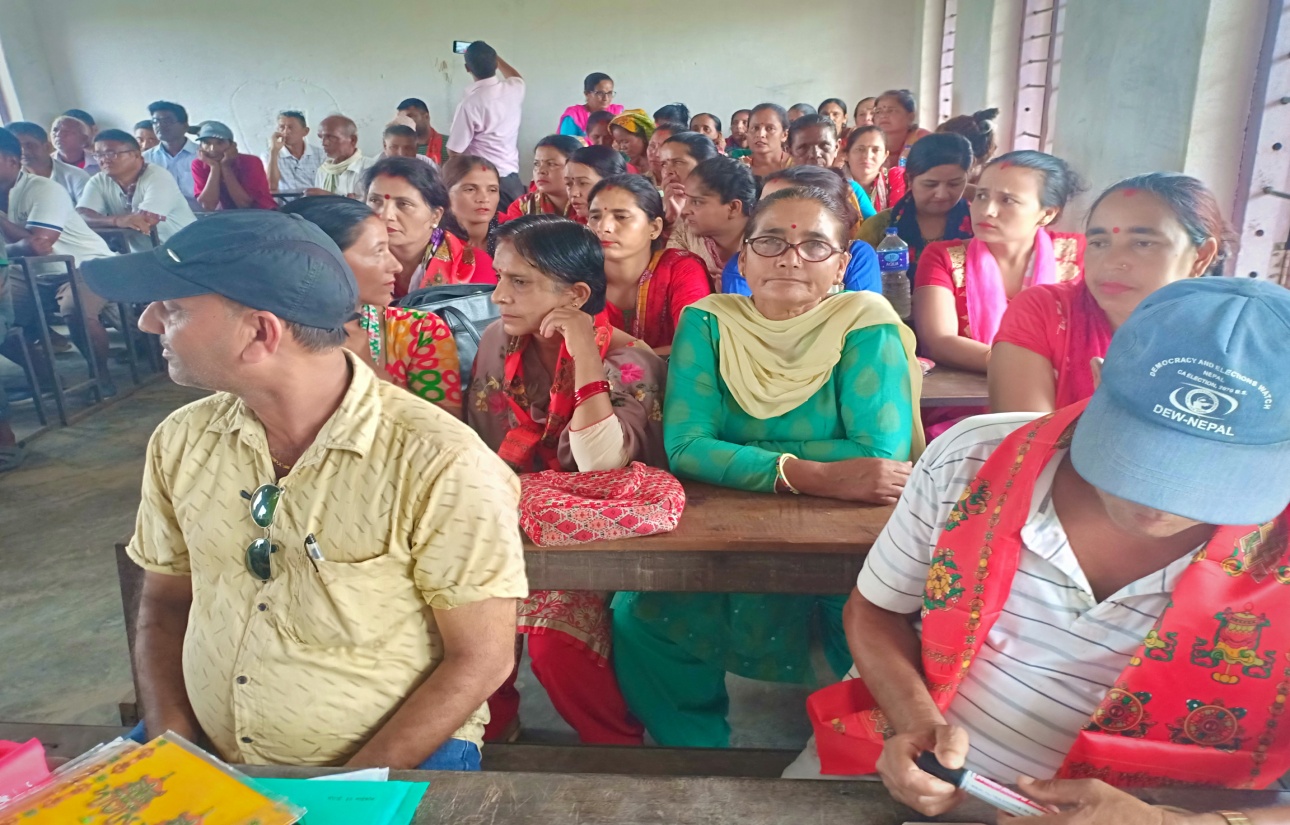 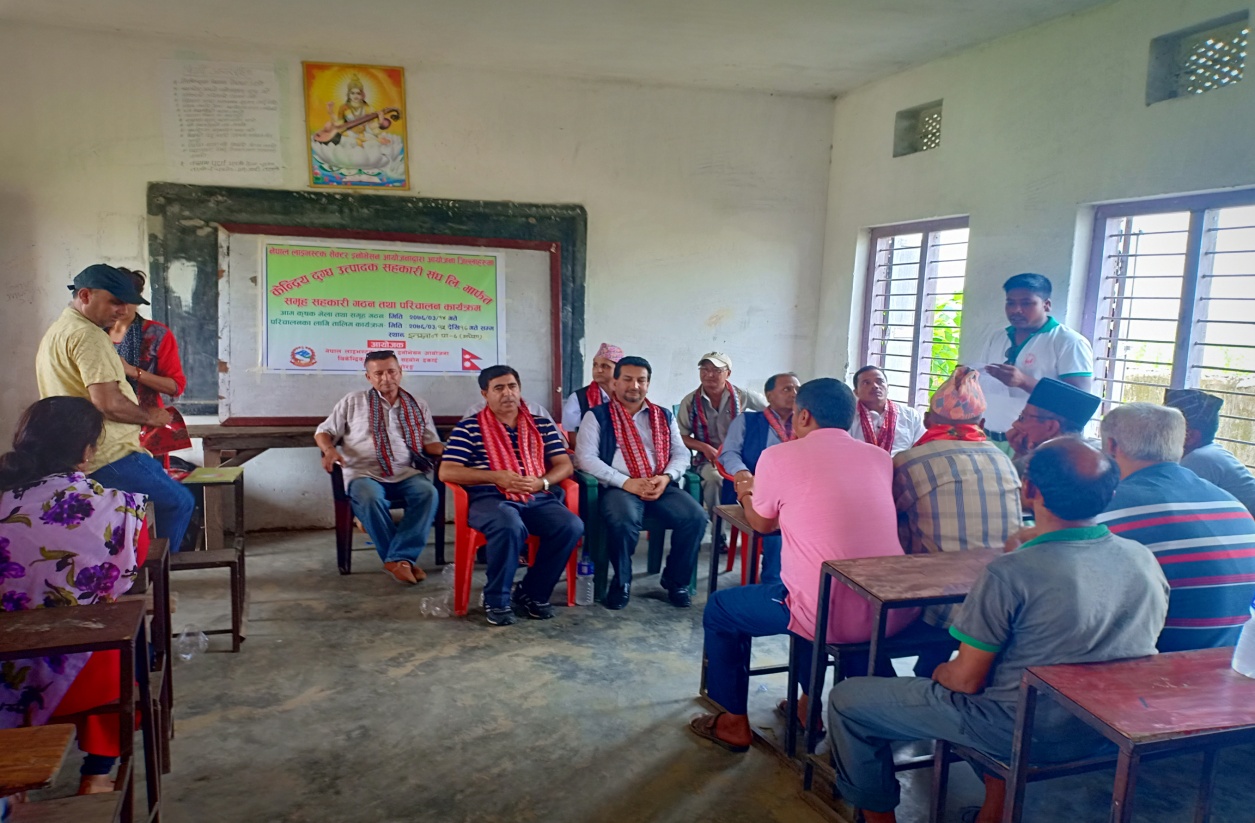 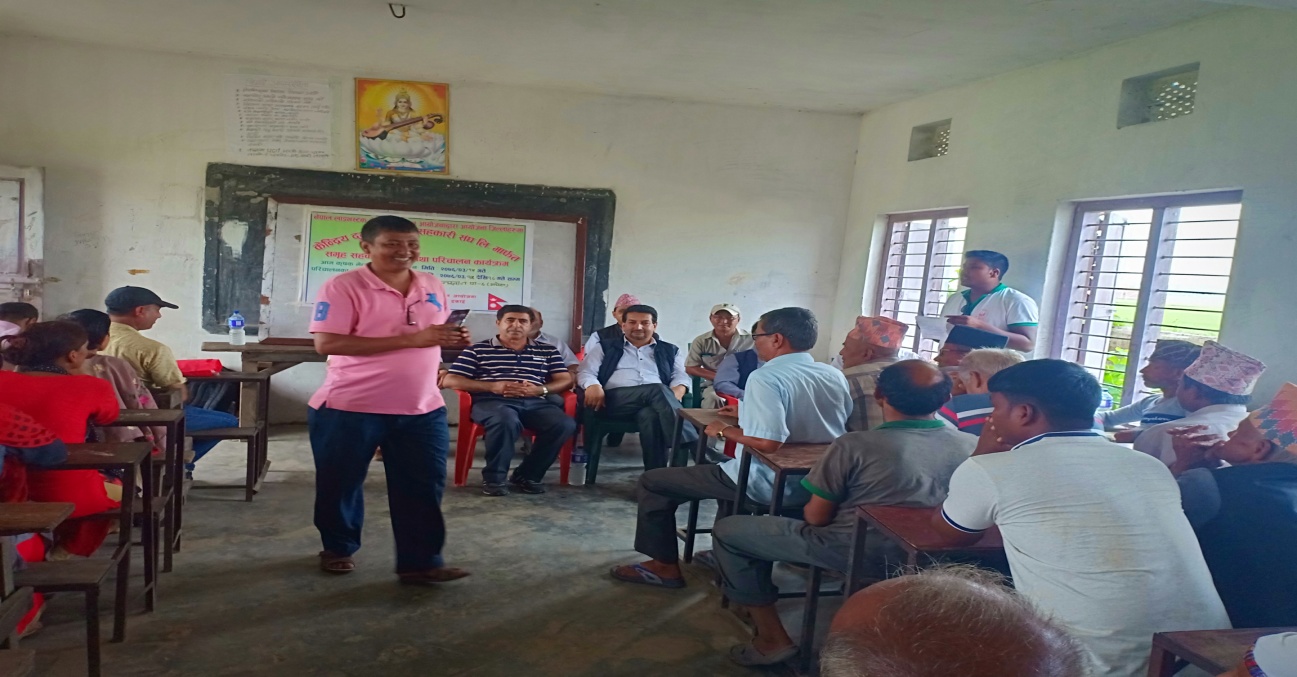 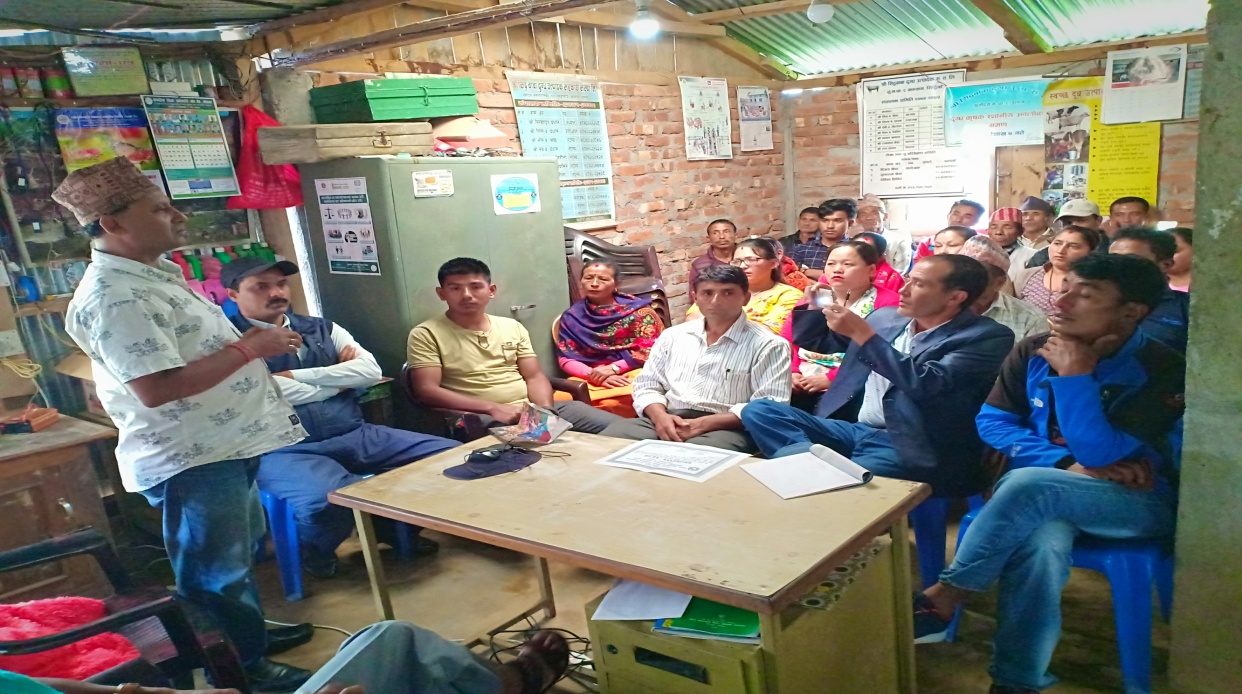 कन्ट्रयाक्ट फार्मिङ्ग 125 हेक्टर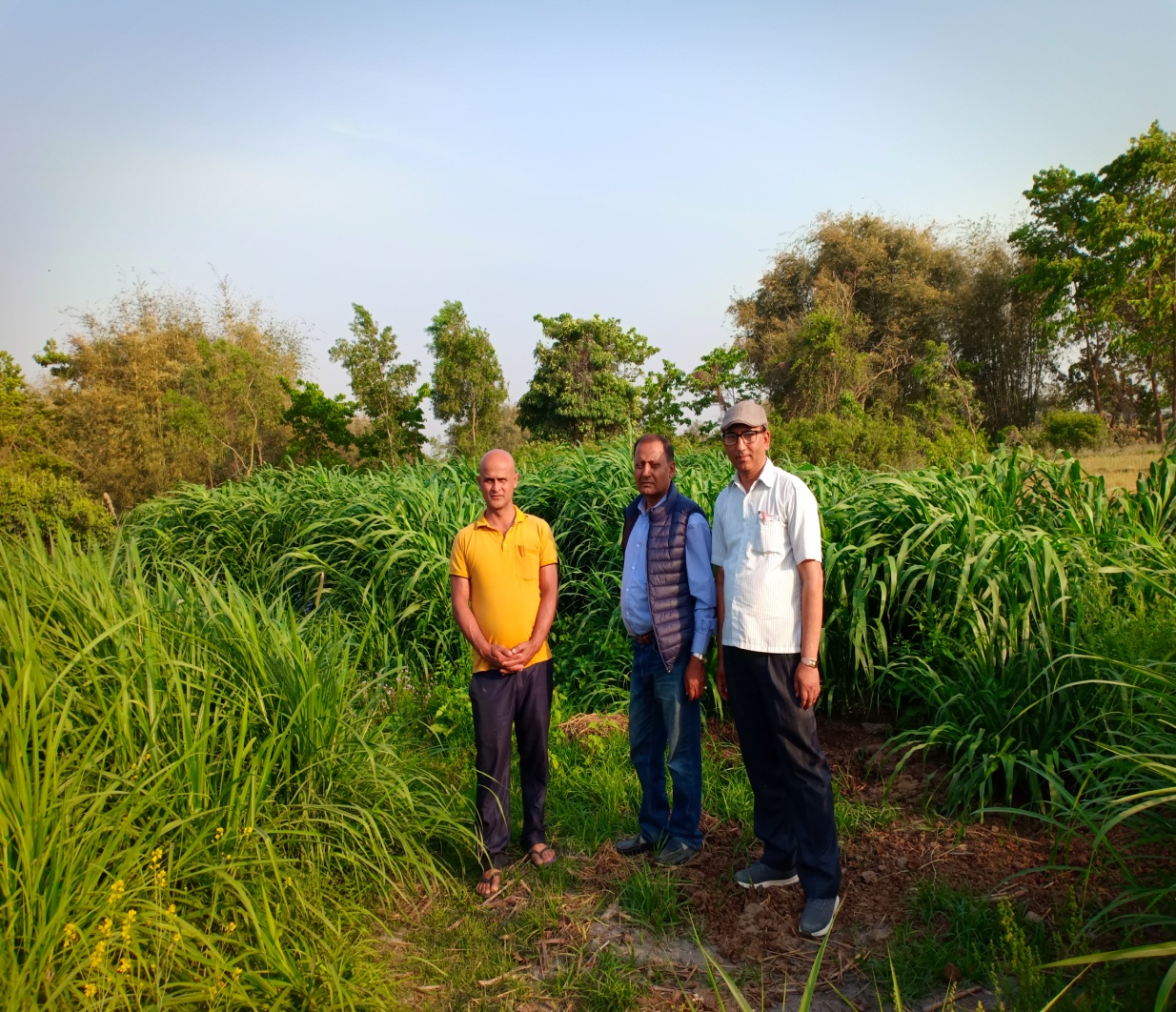 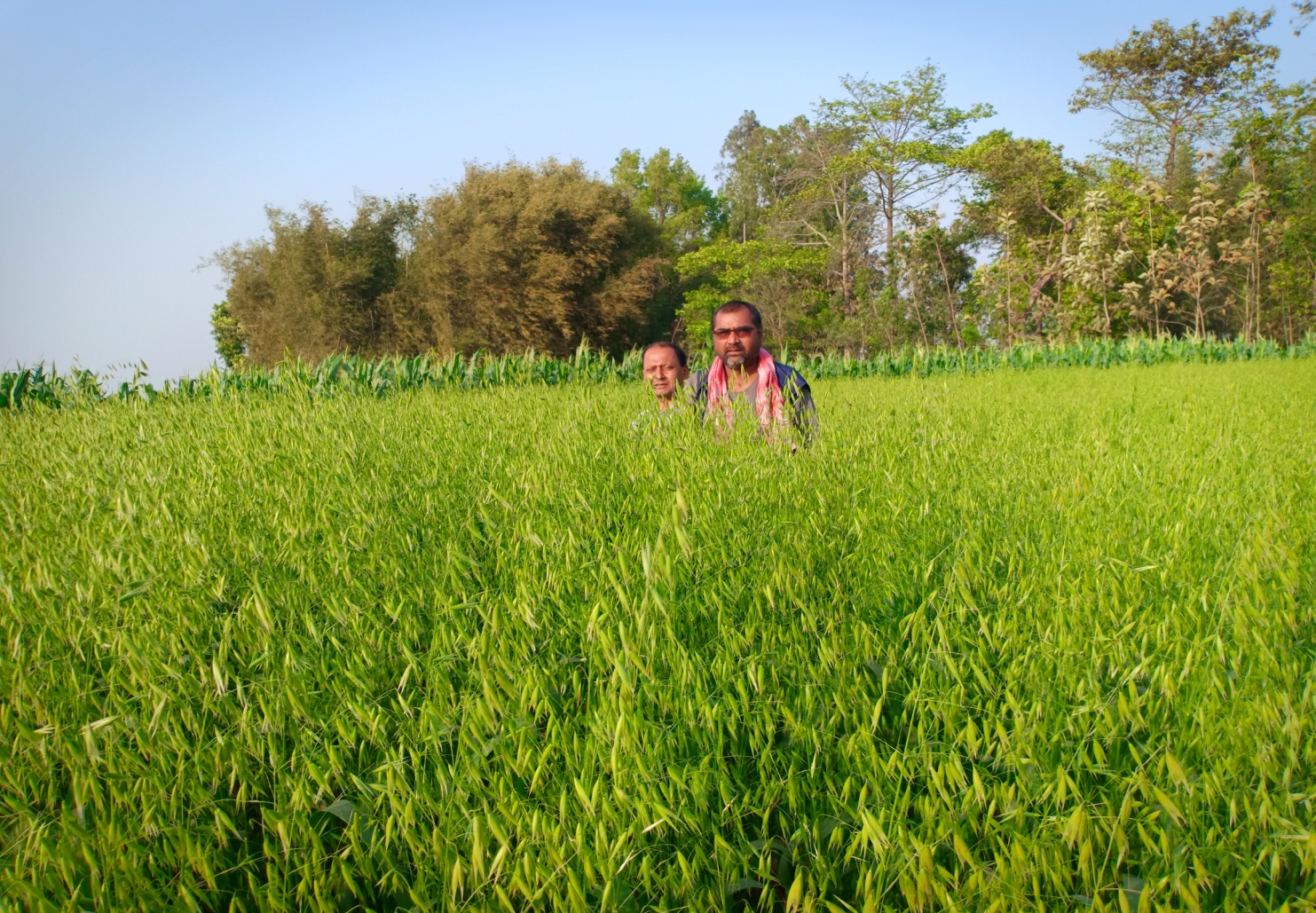 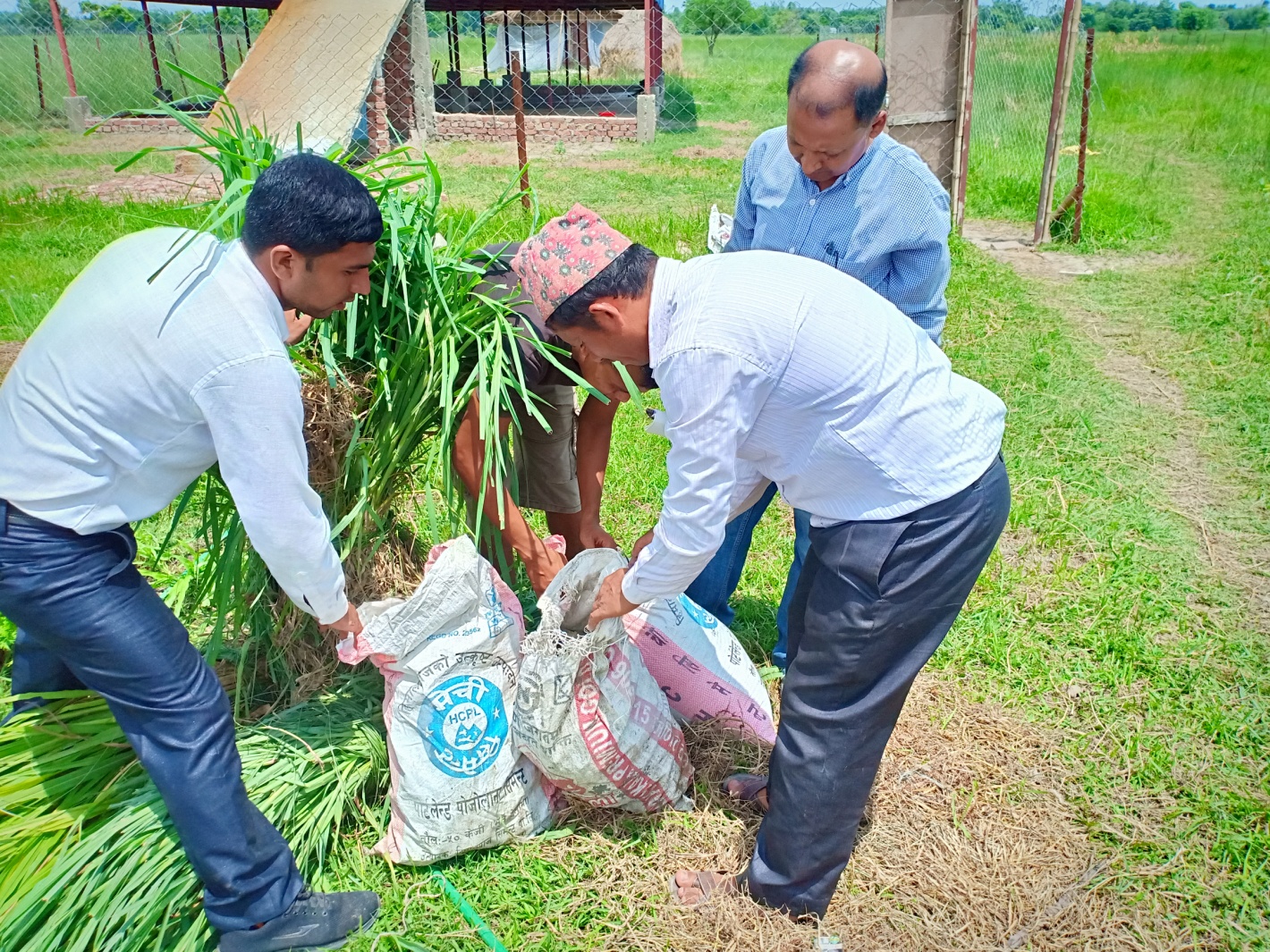 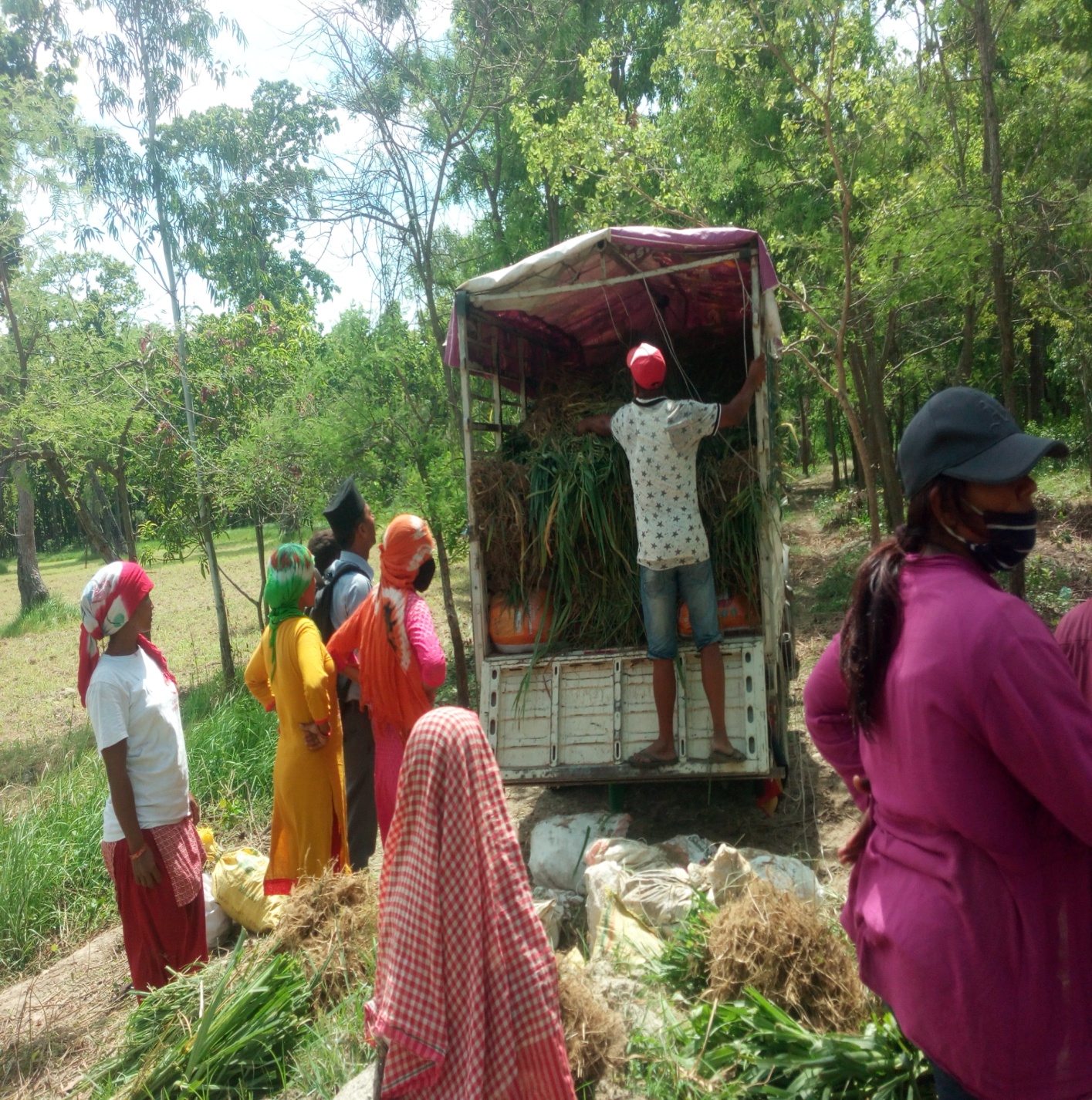 माननीय मुख्य मन्त्रीशेरधन राई ज्यूको प्रमुख आतिथ्यतामा संचालित अभिमुखिकरण गोष्ठि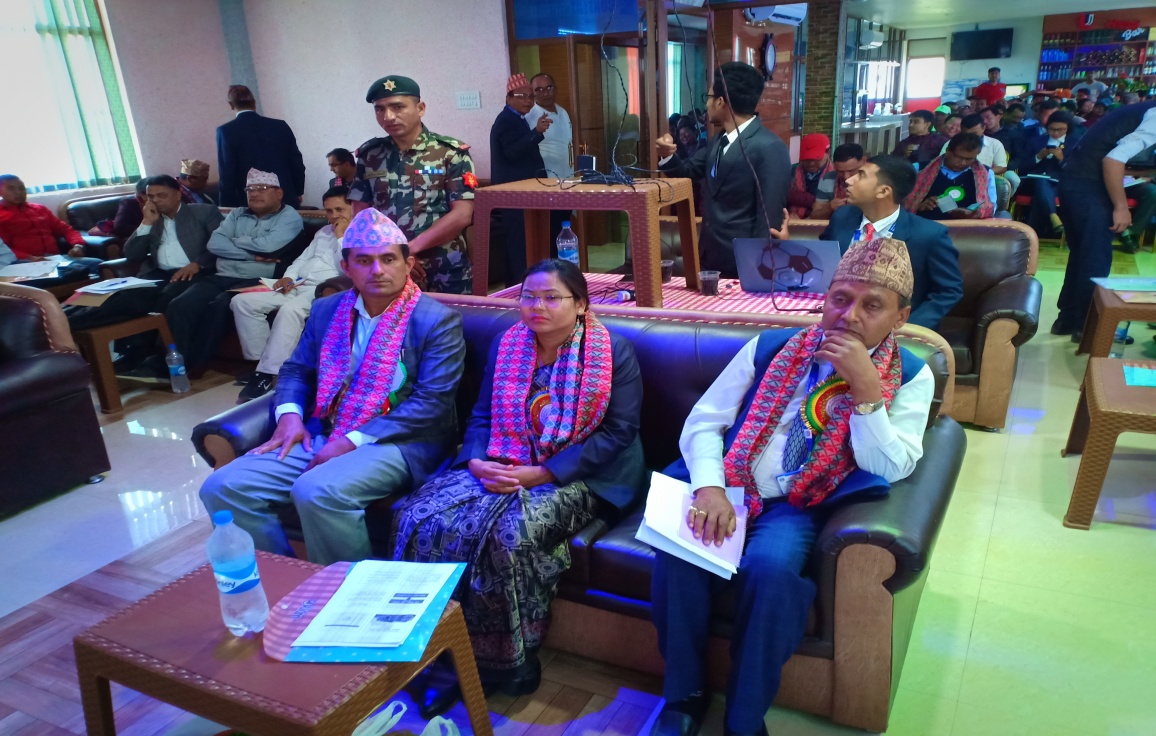 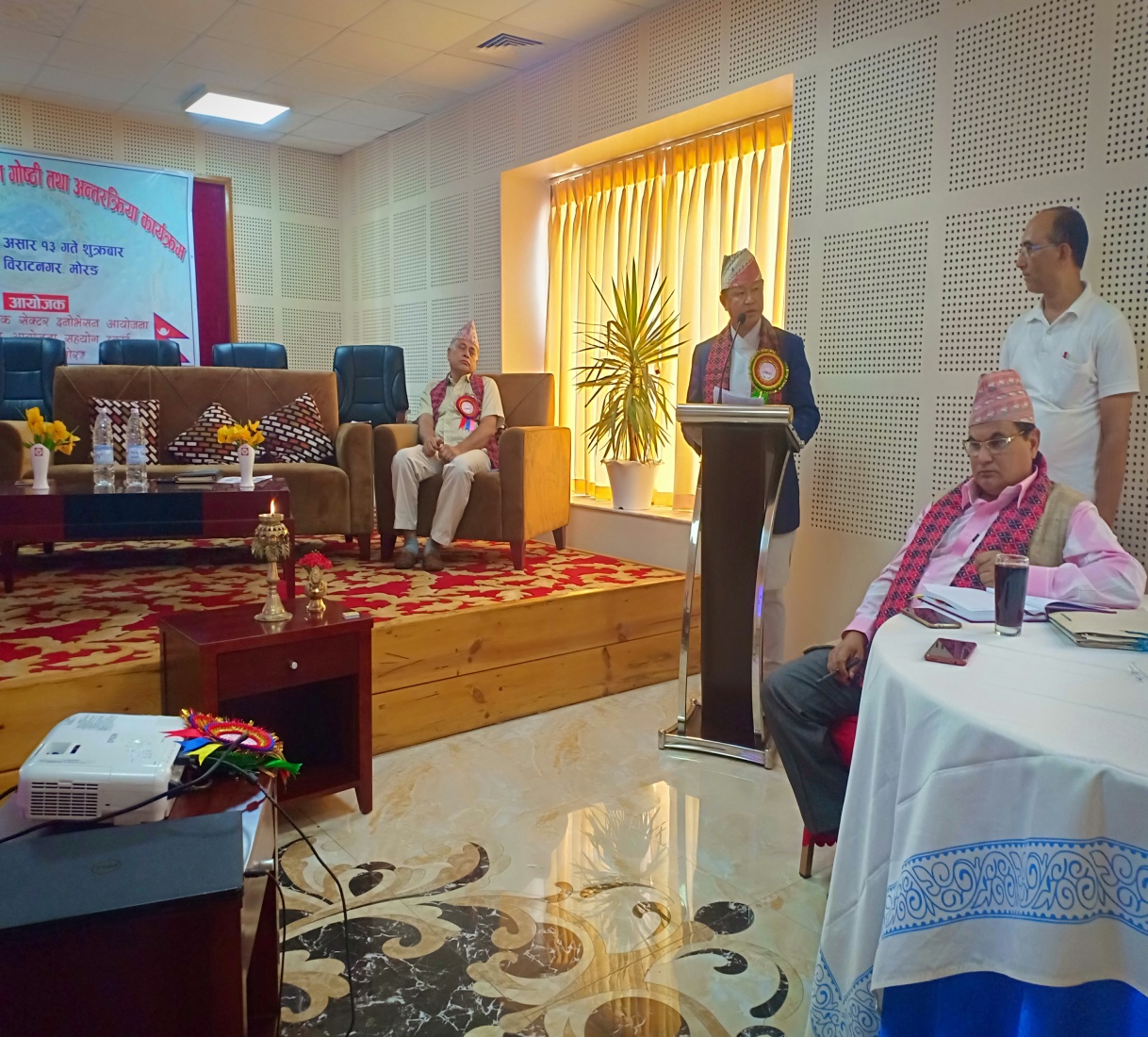 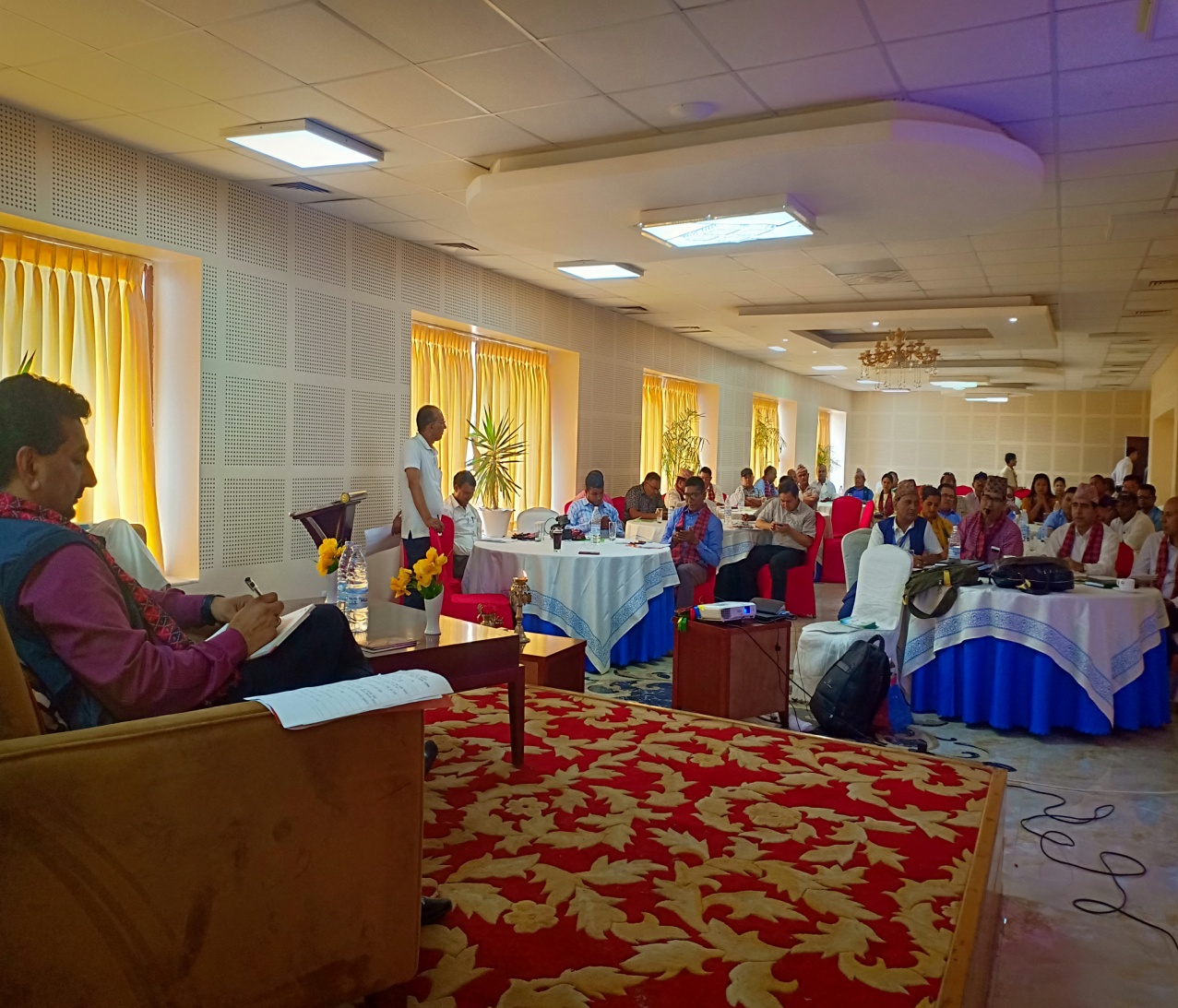 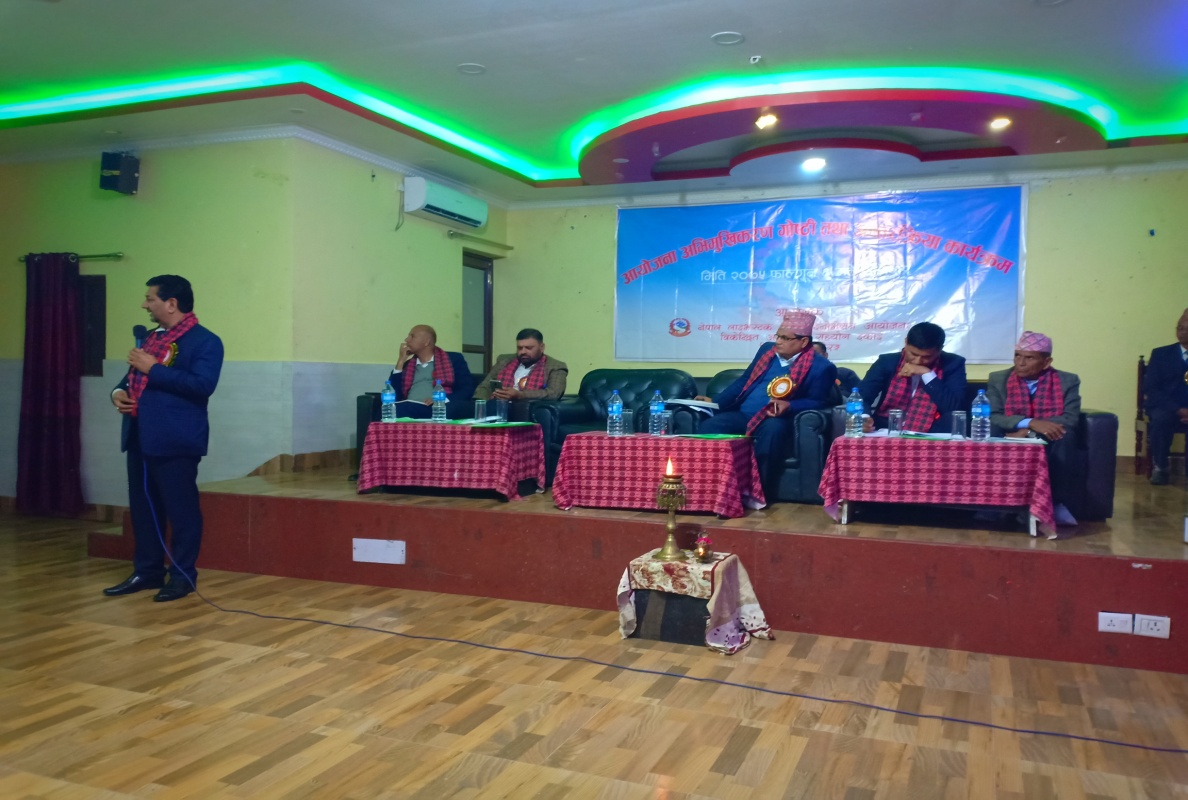 Chairman:Secretary, Ministry of Land Management, Agriculture and CooperativeMembers:Director, Directorate of Livestock and Fisheries DevelopmentDirector; Directorate of AgricultureChief, Veterinary LaboratoryChief, State Level Livestock Services Training Centerक्र.सं.पदश्रेणीदरबन्दी संख्या १वरिष्ठ पशु चिकित्सक/पशु विकास अधिकृतरा.प.द्वि.प्रा.=१२पशु चिकित्सकरा.प.तृ.प्रा.१३पशु विकास अधिकृतरा.प.तृ.प्रा.१४प.से.प्रा./प.स्वा.प्रा.रा.प.अनं.प्रा.प्रा.१५लेखापालरा.प.अनं.प्र.(लेखा)१६नायव सुव्वारा.प.अनं.प्र.(प्रशासन)१७कम्प्यूटर अपरेटररा.प.अनं.प्र.(विविध)१८ना.प.से.प्रा/ना.प.स्वा.प्रा.रा.प.अनं.द्वि.प्रा.१९हलुका सवारी चालकश्रेणी विहिन२१०कार्यालय सहयोगीश्रेणी विहिन२क्र.सं.कर्मचारीको नाम, थरपदश्रेणीशैक्षिक योग्यता१.डा.राम कुमार मण्डलआयोजना समन्वय प्रमुखरा.प.द्वि.प्रा.M.Sc. in Meat Technology२श्री सरिलाल चौधरीप.चि.रा.प.तृ.प्रा.B.Tech.Ed. in livestock extension३श्री रामकाजि पौडेलप.से.प्रा.रा.प.अ.नं.प्र.प्रा.I.Sc.Ag. Animal Sc.४श्री नारायण प्रसाद नेपाललेखापालरा.प.अ.नं.प्र.(लेखा)५श्री कमलमणी भट्टराईनायव सुव्वारा.प.अ.नं.प्र.६श्री एटलान्टिक चौधरीकम्प्यूटर अपरेटररा.प.अ.नं.प्र.(विविध)७श्री राजिन चौधरीह.स.चालकश्रेणी विहिनS.L.C.Pass करार सेवा८श्री शशी उराँवकार्यालय सहयोगीश्रेणी विहिनS.L.C.Pass९श्री युवराज चौधरीकार्यालय चौधरीश्रेणी विहिनS.L.C.Passक्र.सं.कार्यक्रम/क्रियाकलापखर्च शिर्षकइकाईबार्षिकलक्ष्यआ.व.075/76बार्षिकलक्ष्यआ.व.075/76बार्षिकलक्ष्यआ.व.075/76वार्षिक प्रगतिवार्षिक प्रगतिवार्षिक प्रगतिवार्षिक प्रगतिप्रतिवेदन अवधिसम्म यस आ.व.कोप्रगतिप्रतिवेदन अवधिसम्म यस आ.व.कोप्रगतिसुचकमा आधारित प्रमुख प्रतिफल/ उपलब्धिकैफियतक्र.सं.कार्यक्रम/क्रियाकलापखर्च शिर्षकइकाईबार्षिकलक्ष्यआ.व.075/76बार्षिकलक्ष्यआ.व.075/76बार्षिकलक्ष्यआ.व.075/76वार्षिक प्रगतिवार्षिक प्रगतिवार्षिक प्रगतिवार्षिक प्रगतिप्रतिवेदन अवधिसम्म यस आ.व.कोप्रगतिप्रतिवेदन अवधिसम्म यस आ.व.कोप्रगतिसुचकमा आधारित प्रमुख प्रतिफल/ उपलब्धिकैफियतक्र.सं.कार्यक्रम/क्रियाकलापखर्च शिर्षकइकाईपरिमाणभारबजेटपरिमाणभारितभौ.प्र.प्र.वितिय प्र.प्र.परिमाणभारितपरिमाणकैफियत1234५६७१११२१३१४१६१७१८१९अपूंजिगतखर्च अन्तरगतका कार्यक्रमहरु8.2.2.413पशुकवारेन्टाइन कार्यालयहरुमा वायोलोजिकल पिट निर्माण (काकडभिट्टा,विराटनगर)   (भवन निर्माण कार्यालय)29221संख्या217.7040217.7010073.83217.70283.3.1.321Decentralized Livestock Support Unit लाई आवश्यक पर्ने टेवल (कार्यालयको लागि फर्निचरफिक्चर्स)29311संख्या81.77481.7710010081.77883.3.1.322Decentralized Livestock Support Unit लाई आवश्यक पर्ने कुर्सी (कार्यालयको लागि फर्निचरफिक्चर्स)29311संख्या80.661.5080.6610010080.66883.3.1.323Decentralized Livestock Support Unit लाई आवश्यक पर्ने टि–टेवल(कार्यालयको लागि फर्निचरफिक्चर्स29311संख्या60.531.2060.5310010060.53683.3.1.324Decentralized Livestock Support Unit लाई सोफा29311संख्या30.932.1030.9310010030.93383.3.1.325Decentralized Livestock Support Unit लाई आवश्यक पर्ने पर्दा तथा कार्पेटिङग(कार्यालयको लागिफर्निचर फिक्चर्स)29311संख्या10.661.5010.6610010010.661क्र.सं.कार्यक्रम/क्रियाकलापकार्यक्रम/क्रियाकलापखर्च शिर्षकइकाईबार्षिकलक्ष्यआ.व.07५/7६बार्षिकलक्ष्यआ.व.07५/7६बार्षिकलक्ष्यआ.व.07५/7६बार्षिकलक्ष्यआ.व.07५/7६बार्षिकलक्ष्यआ.व.07५/7६बार्षिकलक्ष्यआ.व.07५/7६वार्षिक प्रगतिवार्षिक प्रगतिवार्षिक प्रगतिवार्षिक प्रगतिवार्षिक प्रगतिप्रतिवेदन अवधिसम्म यस आ.व.कोप्रगतिप्रतिवेदन अवधिसम्म यस आ.व.कोप्रगतिप्रतिवेदन अवधिसम्म यस आ.व.कोप्रगतिसुचकमा आधारित प्रमुख प्रतिफल/ उपलब्धिकैफियतक्र.सं.कार्यक्रम/क्रियाकलापकार्यक्रम/क्रियाकलापखर्च शिर्षकइकाईबार्षिकलक्ष्यआ.व.07५/7६बार्षिकलक्ष्यआ.व.07५/7६बार्षिकलक्ष्यआ.व.07५/7६बार्षिकलक्ष्यआ.व.07५/7६बार्षिकलक्ष्यआ.व.07५/7६बार्षिकलक्ष्यआ.व.07५/7६वार्षिक प्रगतिवार्षिक प्रगतिवार्षिक प्रगतिवार्षिक प्रगतिवार्षिक प्रगतिप्रतिवेदन अवधिसम्म यस आ.व.कोप्रगतिप्रतिवेदन अवधिसम्म यस आ.व.कोप्रगतिप्रतिवेदन अवधिसम्म यस आ.व.कोप्रगतिसुचकमा आधारित प्रमुख प्रतिफल/ उपलब्धिकैफियतक्र.सं.कार्यक्रम/क्रियाकलापकार्यक्रम/क्रियाकलापखर्च शिर्षकइकाईपरिमाणभारभारभारबजेटबजेटपरिमाणभारितभौ.प्र.प्र.वितिय प्र.प्र.वितिय प्र.प्र.परिमाणभारितभारितपरिमाणकैफियत83.3.1.32583.3.1.325Decentralized Livestock Support Unit लाई आवश्यक पर्ने पर्दा तथा कार्पेटिङग(कार्यालयको लागिफर्निचर फिक्चर्स)29311संख्या10.660.660.661.501.5010.6610010010010.660.66183.3.1.32683.3.1.326Decentralized Livestock Support Unit लाई आवश्यक पर्ने दराज (कार्यालयको लायि फर्निचरफिक्चर्स)29311संख्या30.660.660.661.501.5030.6610010010030.660.66383.3.1.32783.3.1.327Decentralized Livestock Support Unit लाई आवश्यक पर्ने फाइलिङ्ग क्याविनेट (कार्यालयको लागिफर्निचर फिक्चर्स)29311संख्या40.530.530.531.201.2040.5310010010040.530.534पूंजिगतखर्च कार्यक्रमको जम्मा23.4523.4523.4553.0053.0023.4510096.7396.7323.4523.45आ)आ)चालुखर्च अन्तर्गतका कार्यक्रमहरु1.1.1.41.1.1.4रा.प.द्वितिय (प्रा.) (स्थायी कर्मचारी)21111जना12.522.522.525.705.7012.5210010010012.522.5211.1.1.61.1.1.6रा.प.तृतिय (प्रा.) (स्थायी कर्मचारी)21111जना24.484.484.4810.1310.1324.4810010010024.484.4821.1.1.91.1.1.9रा.प.अनं.प्रथम (प्रा.) (स्थायी कर्मचारी)21111जना46.976.976.9715.7515.7546.9710010010046.976.9741.2.2.11.2.2.1महंगीभत्ता (महंगी भत्ता)21113जना६0.320.320.320.720.72६0.3210010010060.320.3261.2.8.191.2.8.19विभिन्नअन्य बैठकहरुको एकमुष्ठ भत्ता (बैठक भत्ता)21119पटक160.220.220.220.500.50१६0.221004848160.220.22161.3.1.51.3.1.5पोशाक स्थायीकर्मचारी (पदाधिकारी एवं निजामति कर्मचारी)21121संख्या60.200.200.200.450.45६0.2010010010060.200.206क्र.सं.क्र.सं.कार्यक्रम/क्रियाकलापखर्च शिर्षकइकाईबार्षिकलक्ष्यआ.व.075/76बार्षिकलक्ष्यआ.व.075/76बार्षिकलक्ष्यआ.व.075/76बार्षिकलक्ष्यआ.व.075/76बार्षिकलक्ष्यआ.व.075/76वार्षिक प्रगतिवार्षिक प्रगतिवार्षिक प्रगतिवार्षिक प्रगतिवार्षिक प्रगतिवार्षिक प्रगतिप्रतिवेदन अवधिसम्म यस आ.व.कोप्रगतिप्रतिवेदन अवधिसम्म यस आ.व.कोप्रगतिप्रतिवेदन अवधिसम्म यस आ.व.कोप्रगतिसुचकमा आधारित प्रमुख प्रतिफल/ उपलब्धिकैफियतक्र.सं.क्र.सं.कार्यक्रम/क्रियाकलापखर्च शिर्षकइकाईबार्षिकलक्ष्यआ.व.075/76बार्षिकलक्ष्यआ.व.075/76बार्षिकलक्ष्यआ.व.075/76बार्षिकलक्ष्यआ.व.075/76बार्षिकलक्ष्यआ.व.075/76वार्षिक प्रगतिवार्षिक प्रगतिवार्षिक प्रगतिवार्षिक प्रगतिवार्षिक प्रगतिवार्षिक प्रगतिप्रतिवेदन अवधिसम्म यस आ.व.कोप्रगतिप्रतिवेदन अवधिसम्म यस आ.व.कोप्रगतिप्रतिवेदन अवधिसम्म यस आ.व.कोप्रगतिसुचकमा आधारित प्रमुख प्रतिफल/ उपलब्धिकैफियतक्र.सं.क्र.सं.कार्यक्रम/क्रियाकलापखर्च शिर्षकइकाईपरिमाणपरिमाणभारबजेटबजेटपरिमाणपरिमाणभारितभौ.प्र.प्र.भौ.प्र.प्र.वितिय प्र.प्र.परिमाणपरिमाणभारितपरिमाणकैफियत११२३४५५६७७८८९१०१०१११२१२१३१४१५धाराको महशुल (धारा महुशल)धाराको महशुल (धारा महुशल)22111महिना11110.090.200.200.20१०0.08919110010100.0810कार्यालयकोबिधुत महशुल (धारा महशुल)कार्यालयकोबिधुत महशुल (धारा महशुल)22111पटक10100.330.750.750.75१०0.3310010010010100.33102.2.1.4टेलिफोन (टेलिफोन महसुल)टेलिफोन (टेलिफोन महसुल)22112महिना10100.130.300.300.30100.1310010010010100.13102.2.1.5इमेल/इन्टरनेट/वेबसाइट (टेलिफोन महसुल)इमेल/इन्टरनेट/वेबसाइट (टेलिफोन महसुल)22112महिना10100.220.500.500.50१०0.2210010010010100.2210आयोजनासम्पर्क कार्यालयको घर भाडा (कार्यालयको घर भाडा)आयोजनासम्पर्क कार्यालयको घर भाडा (कार्यालयको घर भाडा)22121महिना10102.215.005.005.00१०2.2110010010010102.2110मोटरसाइकलकोलागि पेट्रोल (कार्यालयको इनधन)मोटरसाइकलकोलागि पेट्रोल (कार्यालयको इनधन)22211लिटर5005000.220.500.500.50५००0.221001001005005000.22500गाडीकोलागि डिजल (कार्यालयको इनधन)गाडीकोलागि डिजल (कार्यालयको इनधन)22211लिटर100010000.441.001.001.0010000.44100100100100010000.441000गाडीर मोटरसाइकलको लागि मोविल           (कार्यालयको इनधन)गाडीर मोटरसाइकलको लागि मोविल           (कार्यालयको इनधन)22211लिटर17170.050.120.120.12170.0510010010017170.0517अन्यगियर आयल ब्रेक आयल आदि(कार्यालयको इनधन)अन्यगियर आयल ब्रेक आयल आदि(कार्यालयको इनधन)22211लिटर880.090.200.200.2080.09100100100880.098अनुगमनमाप्रयोन हुने गाडीको इनधन (कार्यालयको इनधन)अनुगमनमाप्रयोन हुने गाडीको इनधन (कार्यालयको इनधन)22211लिटर150015000.661.501.501.5015000.66100100100150015000.661500चारपाङ्ग्रे सवारी साधन मर्मत (सावारी साधन मर्मत)चारपाङ्ग्रे सवारी साधन मर्मत (सावारी साधन मर्मत)22212संख्या110.220.500.500.5010.22100100100110.221क्र.सं.कार्यक्रम/क्रियाकलापकार्यक्रम/क्रियाकलापखर्च शिर्षकइकाईबार्षिकलक्ष्यआ.व.075/76बार्षिकलक्ष्यआ.व.075/76बार्षिकलक्ष्यआ.व.075/76बार्षिकलक्ष्यआ.व.075/76बार्षिकलक्ष्यआ.व.075/76बार्षिकलक्ष्यआ.व.075/76वार्षिक प्रगतिवार्षिक प्रगतिवार्षिक प्रगतिवार्षिक प्रगतिवार्षिक प्रगतिप्रतिवेदन अवधिसम्म यस आ.व.कोप्रगतिप्रतिवेदन अवधिसम्म यस आ.व.कोप्रगतिप्रतिवेदन अवधिसम्म यस आ.व.कोप्रगतिसुचकमा आधारित प्रमुख प्रतिफल/ उपलब्धिकैफियतक्र.सं.कार्यक्रम/क्रियाकलापकार्यक्रम/क्रियाकलापखर्च शिर्षकइकाईबार्षिकलक्ष्यआ.व.075/76बार्षिकलक्ष्यआ.व.075/76बार्षिकलक्ष्यआ.व.075/76बार्षिकलक्ष्यआ.व.075/76बार्षिकलक्ष्यआ.व.075/76बार्षिकलक्ष्यआ.व.075/76वार्षिक प्रगतिवार्षिक प्रगतिवार्षिक प्रगतिवार्षिक प्रगतिवार्षिक प्रगतिप्रतिवेदन अवधिसम्म यस आ.व.कोप्रगतिप्रतिवेदन अवधिसम्म यस आ.व.कोप्रगतिप्रतिवेदन अवधिसम्म यस आ.व.कोप्रगतिसुचकमा आधारित प्रमुख प्रतिफल/ उपलब्धिकैफियतक्र.सं.कार्यक्रम/क्रियाकलापकार्यक्रम/क्रियाकलापखर्च शिर्षकइकाईपरिमाणपरिमाणभारबजेटबजेटबजेटपरिमाणभारितभौ.प्र.प्र.भौ.प्र.प्र.वितिय प्र.प्र.परिमाणपरिमाणभारितपरिमाणकैफियत१२२३४५५६७७७८९१०१०१११२१२१३१४१५मेशीनरी उपकरणमर्मत(सवारी साधन मर्मत)मेशीनरी उपकरणमर्मत(सवारी साधन मर्मत)22212पटक330.050.120.120.12३0.05100100100330.0532.7.1.2कार्यालयमसलन्द सामान खर्च (कार्यालय मसलन्द सामान खर्च)कार्यालयमसलन्द सामान खर्च (कार्यालय मसलन्द सामान खर्च)22311महिना10102.215.005.005.00१०2.2110010010010102.2110पत्रपत्रिकातथा पुस्तक खरिद( निशुल्क पाठ्यपुस्तक आधारभूत भह)पत्रपत्रिकातथा पुस्तक खरिद( निशुल्क पाठ्यपुस्तक आधारभूत भह)22313पटक220.090.200.200.20२0.09100100100220.092इन्धनअन्य प्रयोजनइन्धनअन्य प्रयोजन22314पटक110.110.250.250.25१0.11100100110.11कार्यालयसहयोगी करार( व्यक्ति करार)कार्यालयसहयोगी करार( व्यक्ति करार)22412जना221.593.603.603.6021.59100100100221.592सवारीचालक करार( व्यक्ति करार)सवारीचालक करार( व्यक्ति करार)22412जना110.892.022.022.0210.89100100100110.891कम्प्युटरअपरेटर करारमा( व्यक्ति करार)कम्प्युटरअपरेटर करारमा( व्यक्ति करार)22412जना111.152.602.602.6011.15100100100111.151करारमाकार्यरत कर्मचारीहरुको पोशाक खर्च(व्यक्ति करार)करारमाकार्यरत कर्मचारीहरुको पोशाक खर्च(व्यक्ति करार)22412जना440.180.400.400.4040.18100100100440.184व्यवसायिकपशुपालन तालिम कार्यक्रम (उद्यमशीलता रोजगारीमुलक÷सशक्तिकरण÷सीप सवकास तथाक्षमता अभिवृद्धि)व्यवसायिकपशुपालन तालिम कार्यक्रम (उद्यमशीलता रोजगारीमुलक÷सशक्तिकरण÷सीप सवकास तथाक्षमता अभिवृद्धि)22512संख्या555.5812.6212.6212.6255.58100100100555.585स्थानीयस्तरमा आयोजनाको अभिमुखिकरण गोष्ठी तथा अन्तरकृया (उद्यमशीलता रोजगारीमुलक/सशत्तिलकरण/सीप विकास तथा क्षमता अभिवृद्धि तालिम)स्थानीयस्तरमा आयोजनाको अभिमुखिकरण गोष्ठी तथा अन्तरकृया (उद्यमशीलता रोजगारीमुलक/सशत्तिलकरण/सीप विकास तथा क्षमता अभिवृद्धि तालिम)22512पटक444.9811.2511.2511.2544.98100100100444.984क्र.सं.कार्यक्रम/क्रियाकलापकार्यक्रम/क्रियाकलापखर्च शिर्षकखर्च शिर्षकइकाईइकाईबार्षिकलक्ष्यआ.व.075/76बार्षिकलक्ष्यआ.व.075/76बार्षिकलक्ष्यआ.व.075/76बार्षिकलक्ष्यआ.व.075/76बार्षिकलक्ष्यआ.व.075/76बार्षिकलक्ष्यआ.व.075/76वार्षिक प्रगतिवार्षिक प्रगतिवार्षिक प्रगतिवार्षिक प्रगतिवार्षिक प्रगतिवार्षिक प्रगतिवार्षिक प्रगतिवार्षिक प्रगतिवार्षिक प्रगतिप्रतिवेदन अवधिसम्म यस आ.व.कोप्रगतिप्रतिवेदन अवधिसम्म यस आ.व.कोप्रगतिप्रतिवेदन अवधिसम्म यस आ.व.कोप्रगतिप्रतिवेदन अवधिसम्म यस आ.व.कोप्रगतिसुचकमा आधारित प्रमुख प्रतिफल/ उपलब्धिसुचकमा आधारित प्रमुख प्रतिफल/ उपलब्धिकैफियतकैफियतक्र.सं.कार्यक्रम/क्रियाकलापकार्यक्रम/क्रियाकलापखर्च शिर्षकखर्च शिर्षकइकाईइकाईबार्षिकलक्ष्यआ.व.075/76बार्षिकलक्ष्यआ.व.075/76बार्षिकलक्ष्यआ.व.075/76बार्षिकलक्ष्यआ.व.075/76बार्षिकलक्ष्यआ.व.075/76बार्षिकलक्ष्यआ.व.075/76वार्षिक प्रगतिवार्षिक प्रगतिवार्षिक प्रगतिवार्षिक प्रगतिवार्षिक प्रगतिवार्षिक प्रगतिवार्षिक प्रगतिवार्षिक प्रगतिवार्षिक प्रगतिप्रतिवेदन अवधिसम्म यस आ.व.कोप्रगतिप्रतिवेदन अवधिसम्म यस आ.व.कोप्रगतिप्रतिवेदन अवधिसम्म यस आ.व.कोप्रगतिप्रतिवेदन अवधिसम्म यस आ.व.कोप्रगतिसुचकमा आधारित प्रमुख प्रतिफल/ उपलब्धिसुचकमा आधारित प्रमुख प्रतिफल/ उपलब्धिकैफियतकैफियतक्र.सं.कार्यक्रम/क्रियाकलापकार्यक्रम/क्रियाकलापखर्च शिर्षकखर्च शिर्षकइकाईइकाईपरिमाणपरिमाणभारभारबजेटबजेटपरिमाणपरिमाणपरिमाणभारितभारितभौ.प्र.प्र.भौ.प्र.प्र.वितिय प्र.प्र.वितिय प्र.प्र.परिमाणपरिमाणभारितभारितपरिमाणपरिमाणकैफियतकैफियत१२२३३४४५५६६७७८८८९९१०१०१११११२१२१३१३१४१४१५१५बीउ उत्पादनसंस्थाको समन्ययमा कन्ट्रयाक फार्मिङद्धारा उत्पादित बीउको बजारीकरणको लागि बीउकोष अनुदान(अन्य)बीउ उत्पादनसंस्थाको समन्ययमा कन्ट्रयाक फार्मिङद्धारा उत्पादित बीउको बजारीकरणको लागि बीउकोष अनुदान(अन्य)2251222512प्र.श.प्र.श.25251.111.112.502.50२५२५२५1.111.1110010010010025251.111.112525उन्नतजातका घाँस तथा डालेघाँसका बीउ वेनी खरिद (विदेशवाट समेत)(अन्य)उन्नतजातका घाँस तथा डालेघाँसका बीउ वेनी खरिद (विदेशवाट समेत)(अन्य)2251222512पटकपटक116.646.6415151116.646.64100100100100116.646.6411कन्ट्रायाक्टफार्मिङद्धारा गुणीतरिय घाँस बीउ उत्पादन (अन्य)कन्ट्रायाक्टफार्मिङद्धारा गुणीतरिय घाँस बीउ उत्पादन (अन्य)2251222512हेक्टरहेक्टर1251257.197.1916.2516.25१२५१२५१२५7.197.191001001001001251257.197.19125125योजनातर्जुमा गाष्ठी संचालन तथा सहभागीता (अन्य)योजनातर्जुमा गाष्ठी संचालन तथा सहभागीता (अन्य)2251222512पटकपटक110.170.170.380.38१११0.170.17100100100100110.170.1711कार्यक्रमअनुगममन खर्च(अनुगमन मुल्याइकन तथा कार्यक्रम कार्यान्वयन भ्रमण खर्च)कार्यक्रमअनुगममन खर्च(अनुगमन मुल्याइकन तथा कार्यक्रम कार्यान्वयन भ्रमण खर्च)2252222522पटकपटक552.212.215.005.00५५५2.212.21100100100100552.212.2155समिक्षगोष्ठीमा भाग लिने (आन्तरिक भ्रमण)समिक्षगोष्ठीमा भाग लिने (आन्तरिक भ्रमण)2252222522पटकपटक330.440.441.001.00३३३0.440.44100100100100330.440.4433विविधखर्च (विविध खर्च सुरक्षा सम्बन्धी)विविधखर्च (विविध खर्च सुरक्षा सम्बन्धी)2252222522संख्यासंख्या660.440.441.001.006660.440.44100100100100660.440.4466केन्द्रीयदुग्ध उत्पादक सहकारी संस्था मार्फत आयोजना जिल्लाहरुमा समुह सहकारी गठन तथापरिचालन(अन्य)केन्द्रीयदुग्ध उत्पादक सहकारी संस्था मार्फत आयोजना जिल्लाहरुमा समुह सहकारी गठन तथापरिचालन(अन्य)2252222522पटक/सं.पटक/सं.131311.0611.0625.0025.00६६६5.115.1146.1546.1543.8443.84665.115.1166केन्दीयबाख्रा व्यवसायी संघ मार्फत आयोजना जिल्लाहरुमा समुह,सहकारी गठन तथा परिचालनकेन्दीयबाख्रा व्यवसायी संघ मार्फत आयोजना जिल्लाहरुमा समुह,सहकारी गठन तथा परिचालन2641326413पटक/सं.पटक/सं.262611.0611.0625.0025.00२४२४२४10.2110.2192.3192.3189.6989.69242410.2110.212424क)चालुखर्च कार्यक्रमको जम्माचालुखर्च कार्यक्रमको जम्मा76.5576.55173.01173.0169.7369.7398.0498.0496.6296.62ख)कुलजम्मा खर्चकुलजम्मा खर्च100100226.01226.0193.1893.18वार्षिक प्रगति:वार्षिक प्रगति:चालु तर्फचालु तर्फपूँजीगत तर्फपूँजीगत तर्फपूँजीगत तर्फपूँजीगत तर्फएकमुष्ठ भारितप्रगति प्रतिशत:93.18एकमुष्ठ भारितप्रगति प्रतिशत:93.18एकमुष्ठ भारितप्रगति प्रतिशत:93.18एकमुष्ठ भारितप्रगति प्रतिशत:93.18एकमुष्ठ भारितप्रगति प्रतिशत:93.18एकमुष्ठ भारितप्रगति प्रतिशत:93.18एकमुष्ठ भारितप्रगति प्रतिशत:93.18एकमुष्ठ भारितप्रगति प्रतिशत:93.18एकमुष्ठ भारितप्रगति प्रतिशत:93.18एकमुष्ठ भारितप्रगति प्रतिशत:93.18निकासा तथा खर्च रु. 1,31,29,572।93निकासा तथा खर्च रु. 1,31,29,572।93निकासा खर्चरू.42,53,138।56निकासा खर्चरू.42,53,138।56निकासा खर्चरू.42,53,138।56निकासा खर्चरू.42,53,138।56निकासा खर्चरू.42,53,138।56निकासा खर्चरू.42,53,138।56निकासा खर्चरू.42,53,138।56निकासा खर्चरू.42,53,138।56निकासा खर्चरू.42,53,138।56निकासा खर्चरू.42,53,138।56निकासा खर्चरू.42,53,138।56एकमुष्ठ वितियप्रगति प्रतिशत:76.91एकमुष्ठ वितियप्रगति प्रतिशत:76.91एकमुष्ठ वितियप्रगति प्रतिशत:76.91एकमुष्ठ वितियप्रगति प्रतिशत:76.91एकमुष्ठ वितियप्रगति प्रतिशत:76.91एकमुष्ठ वितियप्रगति प्रतिशत:76.91एकमुष्ठ वितियप्रगति प्रतिशत:76.91एकमुष्ठ वितियप्रगति प्रतिशत:76.91एकमुष्ठ वितियप्रगति प्रतिशत:76.91एकमुष्ठ वितियप्रगति प्रतिशत:76.91भारित प्रगति प्रतिशत: 98.04भारित प्रगति प्रतिशत: 98.04भारित प्रगति प्रतिशत:100भारित प्रगति प्रतिशत:100भारित प्रगति प्रतिशत:100भारित प्रगति प्रतिशत:100भारित प्रगति प्रतिशत:100भारित प्रगति प्रतिशत:100भारित प्रगति प्रतिशत:100भारित प्रगति प्रतिशत:100भारित प्रगति प्रतिशत:100एकमुष्ठ निकासातथा खर्च:1,73,82711।49एकमुष्ठ निकासातथा खर्च:1,73,82711।49एकमुष्ठ निकासातथा खर्च:1,73,82711।49एकमुष्ठ निकासातथा खर्च:1,73,82711।49एकमुष्ठ निकासातथा खर्च:1,73,82711।49एकमुष्ठ निकासातथा खर्च:1,73,82711।49एकमुष्ठ निकासातथा खर्च:1,73,82711।49एकमुष्ठ निकासातथा खर्च:1,73,82711।49एकमुष्ठ निकासातथा खर्च:1,73,82711।49एकमुष्ठ निकासातथा खर्च:1,73,82711।49एकमुष्ठ निकासातथा खर्च:1,73,82711।49एकमुष्ठ निकासातथा खर्च:1,73,82711।49वितिय प्रगति प्रतिशत: 75.89वितिय प्रगति प्रतिशत: 75.89वितिय प्रगतिप्रतिशत:80.25वितिय प्रगतिप्रतिशत:80.25वितिय प्रगतिप्रतिशत:80.25वितिय प्रगतिप्रतिशत:80.25वितिय प्रगतिप्रतिशत:80.25वितिय प्रगतिप्रतिशत:80.25वितिय प्रगतिप्रतिशत:80.25वितिय प्रगतिप्रतिशत:80.25वितिय प्रगतिप्रतिशत:80.25वितिय प्रगतिप्रतिशत:80.25वितिय प्रगतिप्रतिशत:80.25नेपाल सरकारनेपाल सरकारनेपाल सरकारनेपाल सरकारनेपाल सरकारनेपाल सरकारनेपाल सरकारनेपाल सरकारनेपाल सरकारनेपाल सरकारनेपाल सरकारनेपाल सरकारनेपाल सरकारनेपाल सरकारकृषि तथा पशुपन्छीविकास मन्त्रालयकृषि तथा पशुपन्छीविकास मन्त्रालयकृषि तथा पशुपन्छीविकास मन्त्रालयकृषि तथा पशुपन्छीविकास मन्त्रालयकृषि तथा पशुपन्छीविकास मन्त्रालयकृषि तथा पशुपन्छीविकास मन्त्रालयकृषि तथा पशुपन्छीविकास मन्त्रालयकृषि तथा पशुपन्छीविकास मन्त्रालयकृषि तथा पशुपन्छीविकास मन्त्रालयकृषि तथा पशुपन्छीविकास मन्त्रालयकृषि तथा पशुपन्छीविकास मन्त्रालयकृषि तथा पशुपन्छीविकास मन्त्रालयकृषि तथा पशुपन्छीविकास मन्त्रालयकृषि तथा पशुपन्छीविकास मन्त्रालयनेपाल लाइभस्टकसेक्टर इनोभेसन आयोजनानेपाल लाइभस्टकसेक्टर इनोभेसन आयोजनानेपाल लाइभस्टकसेक्टर इनोभेसन आयोजनानेपाल लाइभस्टकसेक्टर इनोभेसन आयोजनानेपाल लाइभस्टकसेक्टर इनोभेसन आयोजनानेपाल लाइभस्टकसेक्टर इनोभेसन आयोजनानेपाल लाइभस्टकसेक्टर इनोभेसन आयोजनानेपाल लाइभस्टकसेक्टर इनोभेसन आयोजनानेपाल लाइभस्टकसेक्टर इनोभेसन आयोजनानेपाल लाइभस्टकसेक्टर इनोभेसन आयोजनानेपाल लाइभस्टकसेक्टर इनोभेसन आयोजनानेपाल लाइभस्टकसेक्टर इनोभेसन आयोजनानेपाल लाइभस्टकसेक्टर इनोभेसन आयोजनानेपाल लाइभस्टकसेक्टर इनोभेसन आयोजनाबिकेन्द्रीत आयोजनासहयोग इकाई, विराटनगरबिकेन्द्रीत आयोजनासहयोग इकाई, विराटनगरबिकेन्द्रीत आयोजनासहयोग इकाई, विराटनगरबिकेन्द्रीत आयोजनासहयोग इकाई, विराटनगरबिकेन्द्रीत आयोजनासहयोग इकाई, विराटनगरबिकेन्द्रीत आयोजनासहयोग इकाई, विराटनगरबिकेन्द्रीत आयोजनासहयोग इकाई, विराटनगरबिकेन्द्रीत आयोजनासहयोग इकाई, विराटनगरबिकेन्द्रीत आयोजनासहयोग इकाई, विराटनगरबिकेन्द्रीत आयोजनासहयोग इकाई, विराटनगरबिकेन्द्रीत आयोजनासहयोग इकाई, विराटनगरबिकेन्द्रीत आयोजनासहयोग इकाई, विराटनगरबिकेन्द्रीत आयोजनासहयोग इकाई, विराटनगरबिकेन्द्रीत आयोजनासहयोग इकाई, विराटनगरकार्यक्रममासहभागिता प्रगती प्रतिवेदन (२०७५/०७६)कार्यक्रममासहभागिता प्रगती प्रतिवेदन (२०७५/०७६)कार्यक्रममासहभागिता प्रगती प्रतिवेदन (२०७५/०७६)कार्यक्रममासहभागिता प्रगती प्रतिवेदन (२०७५/०७६)कार्यक्रममासहभागिता प्रगती प्रतिवेदन (२०७५/०७६)कार्यक्रममासहभागिता प्रगती प्रतिवेदन (२०७५/०७६)कार्यक्रममासहभागिता प्रगती प्रतिवेदन (२०७५/०७६)कार्यक्रममासहभागिता प्रगती प्रतिवेदन (२०७५/०७६)कार्यक्रममासहभागिता प्रगती प्रतिवेदन (२०७५/०७६)कार्यक्रममासहभागिता प्रगती प्रतिवेदन (२०७५/०७६)कार्यक्रममासहभागिता प्रगती प्रतिवेदन (२०७५/०७६)कार्यक्रममासहभागिता प्रगती प्रतिवेदन (२०७५/०७६)कार्यक्रममासहभागिता प्रगती प्रतिवेदन (२०७५/०७६)कार्यक्रममासहभागिता प्रगती प्रतिवेदन (२०७५/०७६)प्रगती प्रतिवेदन अवधीः बार्षिकप्रगती प्रतिवेदन अवधीः बार्षिकप्रगती प्रतिवेदन अवधीः बार्षिकप्रगती प्रतिवेदन अवधीः बार्षिकप्रगती प्रतिवेदन अवधीः बार्षिकप्रगती प्रतिवेदन अवधीः बार्षिकप्रगती प्रतिवेदन अवधीः बार्षिकप्रगती प्रतिवेदन अवधीः बार्षिकप्रगती प्रतिवेदन अवधीः बार्षिकप्रगती प्रतिवेदन अवधीः बार्षिकप्रगती प्रतिवेदन अवधीः बार्षिकप्रगती प्रतिवेदन अवधीः बार्षिकप्रगती प्रतिवेदन अवधीः बार्षिकप्रगती प्रतिवेदन अवधीः बार्षिकसि.नं.कार्यक्रमइकार्इबार्षिक लक्ष्यबार्षिक प्रगतीबार्षिकप्रगतीबार्षिकप्रगतीसहभागीकृषकहरुको वर्गिकरणसहभागीकृषकहरुको वर्गिकरणसहभागीकृषकहरुको वर्गिकरणसहभागीकृषकहरुको वर्गिकरणसहभागीकृषकहरुको वर्गिकरणसहभागीकृषकहरुको वर्गिकरणकैफियतसि.नं.कार्यक्रमइकार्इबार्षिक लक्ष्यबार्षिक प्रगतीबार्षिकप्रगतीबार्षिकप्रगतीसहभागीकृषकहरुको वर्गिकरणसहभागीकृषकहरुको वर्गिकरणसहभागीकृषकहरुको वर्गिकरणसहभागीकृषकहरुको वर्गिकरणसहभागीकृषकहरुको वर्गिकरणसहभागीकृषकहरुको वर्गिकरणकैफियतसि.नं.कार्यक्रमइकार्इबार्षिक लक्ष्यबार्षिक प्रगतीसंख्या/ पटक/ हेक्टरसहभागीकृषकहरुको संख्यापुरुषमहिलादलितजनजातीअन्यकुल१व्यवसायिक पशु पालनतालिम कार्यक्रमसंख्या55पटक8770177404087२आयोजना अभिमुखीकरणगोष्ठीपटक44पटक43032310726172232430३कन्ट्याक्टफार्मिङ्क द्वारा घाँसको विउ उत्पादनहेक्टर125125हेक्टर108713782377108४केन्द्रियबाख्रा व्यवसाय मार्फत समुह/समिति/सहकारी गठनसंख्या2624संख्या84037846267353420840५केन्द्रीयदुग्घ उत्पादक सहकारी संघ मार्फत समुह/समिति/सहकारी गठनसंख्या136संख्या1859689349133185६अन्य तालिम/गोष्ठीअन्तरकृया आदीसंख्या00000000७स्टेकहोल्डर डाइलगPlatformको बैठक (जिल्ला स्तर)संख्या2पटक16142031316८स्टेकहोल्डर डाइलग Platform को बैठक (प्रदेश स्तर)संख्या1पटक15114051015९गुनासोब्यवस्थापन समितिको बैठक (जिल्ला तह )संख्या1पटक8800358जम्मा16899717181116489301689प्रतिशत57.4942.516.5738.3755.06100घाँसकोनामघाँसकोनामघाँसकोनामजातलगाइएकोक्षेत्रफललगाइएकोक्षेत्रफललगाइएकोक्षेत्रफलउत्पादनउत्पादनजैजैजैकेन्ट, स्वान57हेक्टर57हेक्टर57हेक्टर153मे.टन153मे.टनवर्षिमवर्षिमवर्षिममेस्कावी1हेक्टर1हेक्टर1हेक्टर500के.जी.500के.जी.सुडानसुडानसुडान303030उत्पादन हुन वाँकीउत्पादन हुन वाँकीटियोसेन्टीटियोसेन्टीटियोसेन्टी373737उत्पादन हुन वाँकीउत्पादन हुन वाँकीनेपियर (१लाख सेट्स)नेपियर (१लाख सेट्स)नेपियर (१लाख सेट्स)सि.ओ३9हेक्टर9हेक्टर9हेक्टरघाँस उत्पादनका लागिघाँस उत्पादनका लागिनेपियर (66666सेट्स)नेपियर (66666सेट्स)नेपियर (66666सेट्स)सि.ओ४12.5हे.12.5हे.12.5हे.घाँस उत्पादनका लागिघाँस उत्पादनका लागिकिम्बु (20हजार सेट्स)किम्बु (20हजार सेट्स)किम्बु (20हजार सेट्स)कान्वा२ हेक्टर२ हेक्टर२ हेक्टरघाँस उत्पादनका लागिघाँस उत्पादनका लागिमेन्डुला (१ हजार के.जी.)मेन्डुला (१ हजार के.जी.)मेन्डुला (१ हजार के.जी.)40हेक्टर40हेक्टर40हेक्टरघाँस उत्पादनका लागिघाँस उत्पादनका लागिसुम्वासटेरिया (२ लाख वेर्ना)सुम्वासटेरिया (२ लाख वेर्ना)सुम्वासटेरिया (२ लाख वेर्ना)1हेक्टर1हेक्टर1हेक्टरघाँस उत्पादनका लागिघाँस उत्पादनका लागिसुडान (1666के.जी.)सुडान (1666के.जी.)सुडान (1666के.जी.)20 हेक्टर20 हेक्टर20 हेक्टरघाँस उत्पादनका लागिघाँस उत्पादनका लागिअनुसूची 3अनुसूची 3अनुसूची 3अनुसूची 3अनुसूची 3अनुसूची 3अनुसूची 3अनुसूची 3अनुसूची 3अनुसूची 3८०प्रतिशत भन्दा कम प्रगति भएका आयोजनाहरुको प्रगति कम हुनाका कारणहरु८०प्रतिशत भन्दा कम प्रगति भएका आयोजनाहरुको प्रगति कम हुनाका कारणहरु८०प्रतिशत भन्दा कम प्रगति भएका आयोजनाहरुको प्रगति कम हुनाका कारणहरु८०प्रतिशत भन्दा कम प्रगति भएका आयोजनाहरुको प्रगति कम हुनाका कारणहरु८०प्रतिशत भन्दा कम प्रगति भएका आयोजनाहरुको प्रगति कम हुनाका कारणहरु८०प्रतिशत भन्दा कम प्रगति भएका आयोजनाहरुको प्रगति कम हुनाका कारणहरु८०प्रतिशत भन्दा कम प्रगति भएका आयोजनाहरुको प्रगति कम हुनाका कारणहरु८०प्रतिशत भन्दा कम प्रगति भएका आयोजनाहरुको प्रगति कम हुनाका कारणहरु८०प्रतिशत भन्दा कम प्रगति भएका आयोजनाहरुको प्रगति कम हुनाका कारणहरु८०प्रतिशत भन्दा कम प्रगति भएका आयोजनाहरुको प्रगति कम हुनाका कारणहरु1.आ.व.-207५/7६1.आ.व.-207५/7६1.आ.व.-207५/7६1.आ.व.-207५/7६1.आ.व.-207५/7६1.आ.व.-207५/7६1.आ.व.-207५/7६1.आ.व.-207५/7६2.कार्यालयको नामः- विकेन्द्रीकृत आयोजना सहयोग इकाई, विराटनगर, मोरङ2.कार्यालयको नामः- विकेन्द्रीकृत आयोजना सहयोग इकाई, विराटनगर, मोरङ2.कार्यालयको नामः- विकेन्द्रीकृत आयोजना सहयोग इकाई, विराटनगर, मोरङ2.कार्यालयको नामः- विकेन्द्रीकृत आयोजना सहयोग इकाई, विराटनगर, मोरङ2.कार्यालयको नामः- विकेन्द्रीकृत आयोजना सहयोग इकाई, विराटनगर, मोरङ2.कार्यालयको नामः- विकेन्द्रीकृत आयोजना सहयोग इकाई, विराटनगर, मोरङ2.कार्यालयको नामः- विकेन्द्रीकृत आयोजना सहयोग इकाई, विराटनगर, मोरङ2.कार्यालयको नामः- विकेन्द्रीकृत आयोजना सहयोग इकाई, विराटनगर, मोरङ३.अवधिः२०७५/७६३.अवधिः२०७५/७६तृतीय चौमासिक तथाबार्षिकतृतीय चौमासिक तथाबार्षिकतृतीय चौमासिक तथाबार्षिकतृतीय चौमासिक तथाबार्षिकतृतीय चौमासिक तथाबार्षिकतृतीय चौमासिक तथाबार्षिकतृतीय चौमासिक तथाबार्षिकतृतीय चौमासिक तथाबार्षिकक्र.सबजेटउप-शीर्षक नं.आयोजना / कार्यक्रमको नामआयोजना / कार्यक्रमको नामआयोजना / कार्यक्रमको नामबार्षिकप्रगति स्‍थिति (%)बार्षिकप्रगति स्‍थिति (%)बार्षिकप्रगति स्‍थिति (%)प्रगतिकम हुनाका कारणहरुप्रगतिकम हुनाका कारणहरुक्र.सबजेटउप-शीर्षक नं.आयोजना / कार्यक्रमको नामआयोजना / कार्यक्रमको नामआयोजना / कार्यक्रमको नामभारितवित्तियवित्तियप्रगतिकम हुनाका कारणहरुप्रगतिकम हुनाका कारणहरु1312167केन्द्रीयदुग्ध उत्पादक सहकारी संस्था मार्फत आयोजना जिल्लाहरुमा समुह सहकारी गठन तथापरिचालन(अन्य)केन्द्रीयदुग्ध उत्पादक सहकारी संस्था मार्फत आयोजना जिल्लाहरुमा समुह सहकारी गठन तथापरिचालन(अन्य)केन्द्रीयदुग्ध उत्पादक सहकारी संस्था मार्फत आयोजना जिल्लाहरुमा समुह सहकारी गठन तथापरिचालन(अन्य)5.1143.8443.841.केन्द्रीयदुग्ध उत्पादक सहकारी संस्था लि.को प्रयासमा कमि २. जनशक्तिको अभाव1.केन्द्रीयदुग्ध उत्पादक सहकारी संस्था लि.को प्रयासमा कमि २. जनशक्तिको अभावक्र.सं.गुनासो/उजुरीको प्रकृतिप्राप्त गुनासो/उजुरी संख्याप्राप्त गुनासो/उजुरी संख्याप्राप्त गुनासो/उजुरी संख्यासुनुवाइ भएका गुनासो/उजुरीहरुको संख्यासुनुवाइ भएका गुनासो/उजुरीहरुको संख्यासुनुवाइ भएका गुनासो/उजुरीहरुको संख्याकैफियतक्र.सं.गुनासो/उजुरीको प्रकृतिअघिल्लो प्रतिवेदन सम्मयस प्रतिवेदन सम्मजम्माअघिल्लो प्रतिवेदन सम्मयस प्रतिवेदन सम्मजम्मा१संभावित अनियमितताको गुनासो/उजुरीगुनासो प्राप्त नभएको ।२ढिलासुस्ती/ सेवाको गुणस्तरमा कमी, कमजोरी प्रदत्त सेवा तथा गरिएको निर्णयमा भएको ढिलाइगुनासो प्राप्त नभएको ।३कर्मचारीको व्यवहारगुनासो प्राप्त नभएको ।४आचारसंहिताको अवज्ञागुनासो प्राप्त नभएको ।५निर्णयाधिकारीहरुबाट भएको निर्णय उपरको गुनासाहरुगुनासो प्राप्त नभएको ।६रिपोर्टिङ, रकमको भुक्तानी र पारदर्शितामा भएका कुनै पनि अनियमितागुनासो प्राप्त नभएको ।७वातावरणीय मुद्दाहरुगुनासो प्राप्त नभएको ।८सामाजिक मुद्दाहरुगुनासो प्राप्त नभएको ।९विविधगुनासो प्राप्त नभएको ।संख्यागुनासो/ उजुरीकर्ताको नाम, ठेगाना र फोन नं.दर्ता मितिगुनासो उजुरीको प्रकृतिसंक्षिप्त व्यहोराउजुरी तथा गुनासो प्राप्त नभएकोउजुरी तथा गुनासो प्राप्त नभएकोउजुरी तथा गुनासो प्राप्त नभएकोउजुरी तथा गुनासो प्राप्त नभएकोqm=;=;d'xsf] gfd&]ufgfsfo{qmd ;+rfng ldlt1=k|ultlzn afv|f ;d'x/fdw'gL g=kf=4, ;'g;/L2076.3.13 b]lv 16 ut] ;Dd2=j/fxIf]q s[lif ;xsf/L afv|f kfng ;d'xj/fx g=kf=8,;'g;/L2076.3.14 b]lv 17 ut] ;Dd3=zflGt afv|f kfns ;d'x/fdw'gL g=kf=7, ;'g;/L2076.3.14 b]lv 17 ut] ;Dd4=a;Gt¥t' afv|f kfng ;d'xj/fx g=kf=2,;'g;/L2076.3.19 b]lv 22 ut] ;Dd5=;'g;/L pBdlzn afv|f kfng ;d'xj/fx g=kf=8,;'g;/L2076.3.19 b]lv 22 ut] ;Dd6=>L a'$zfGtL Joj;flos afv|f kfng ;d'xa'$zfGtL uf=kf= emfkf2076.3.19 b]lv 22 ut] ;Dd7=>L rf}lj;] afv|f kfng ;d'xrf}la;] uf=kf= 8, wgs'^f2076.3.5 b]lv 9 ut] ;Dd8=>L efunk'/ ;d[$ afv|f kfng s[ifs ;d'xj]nsf g=kf= 2, pbok'/2076.3.14 b]lv 18 ut] ;Dd9=>L *'d|fxf dlxnf afv|f kfns ;d'x/fdw'gL g=kf= 9, ;'g;/L2076.3.14 b]lv 17 ut] ;Dd10=>L /fdw'gL afv|f kfng ;d'x/fdw'gL g=kf= 8, ;'g;/L2076.3.14 b]lv 17 ut] ;Ddf11=>L ;fUdf afv|f kfns s[ifs ;d'xn]^f± g=kf= 1, df]/±2076.3.14 b]lv 17 ut] ;Dd12=>L a]nsf afv|f kfng ;d'xj]nsf g=kf=8, pbok'/2076.3.13 b]lv 16 ut] ;Dd13=>L d}gfd}gL afv|f kfng ;d'xj]nsf g=kf= 7, pbok'/2076.3.17 b]lv 20 ut] ;Dd14=>L %y/ hf]/kfl^ afv|f kfng ;d'x%y/ hf]/kfl^ uf=kf=4, wgs'^f2076.3.14 b]lv 17 ut] ;Dd15=>L of±jf/s afv|fkfns ;d'xof±jf/s uf=kf=3, kfrFy/2076.3.12 b]lv 15 ut] ;Ddf16=k|ultlzn afv|f kfng s[ifs ;d'xof±jf/s uf=kf= kfrFy/2076.3.13 b]lv 16 ut] ;Ddf17=>L ;Nn]/L afv|f kfns s[ifs ;d'xlxlnxf± uf=kf=7 kfrFy/2076.3.9 b]lv 12 ut] ;Ddf18=>L k"lj{ df]/u+ jfv|f kfns s[ifs ;d'xky/L zlgZr/] g=kf= 2 df]/±2076.3.14 b]lv 17 ut] ;Ddf19=>L ;'Gb/ afv|f kfns s[if ;d'x ;'Gb/ x/}rf g=kf=8 df]/±2076.3.14 b]lv 18 ut] ;Ddf20=Ps/ft] afv|f kfns s[ifs ;d'xरोङ गा.पा.2, इलाम2076.3.15 b]lv 17 ut] ;Ddf21=abfd^f/ afv|f kfns s[ifs ;d'xरोङ गा.पा.2, इलाम2076.3.12 b]lv 14 ut] ;Ddf22देवानगढी बाख्रापालन समुहरोङ गा.पा.४, इलाम2075।10।29 देखि 2075।11।323चानुवाँ बाख्रा पालन समुहमहालक्ष्मी न.पा.४, धनकुटा2075।11।12 देखि 2075।11।1524लेटाङ्ग बाख्रापालन समुहलेटाङ्ग न.पा. मोरङ्ग2076।3।1 देखि 2076।3।4qm=;=;d'xsf] gfd&]ufgfsfo{qmd ;+rfng ldlt1=>L hgsNof0f b'Uw pTkfbs ;xsf/L ;+:yf ln=lqo'uf g=kf= pbok'/2076.03.8 b]lv 11  ut] ;Dd2=>L ;'ljwf b'Uw pTkfbs s[ifs ;d'x Og?jf–^,Og?jf g=kf= ;'g;/L2076.03.14 b]lv 17ut] ;Dd3=>L rf}la;] b'Uw pTkfbs ;xsf/L ;+:yf ln=rf}lj;] uf=kf= *, wgs'6f2076.03.17 b]lv 20 ut] ;Dd4=>L cfsif{s b'Uw pTkfbs tyf Joj:yfkg ;d'x/fdw'gL g=kf= *, ;'g;/L2076.03.10 b]lv 13 ut] ;Dd5=>L l;4afaf b'Uw pTkfbs ;xsf/L ;+:yf ln=;'of]{bo g=kf=* sGod Onfd2076.03.3  b]lv 6 ut] ;Dd६प्रगति दुग्ध उत्पादक सहकारी संस्थासुर्योदय न.पा.७ गोगने, इलाम2075।10।23 देखि 27 गते सम्म ।ब.उ.शि.नं.कार्यालयको नामचालुपुँजिगतजम्मा312167विकेन्द्रीकृत आयोजना सहयोग इकाई,विराटनगर, मोरङ1७३.०१ लाख53 लाख226.01 लाखविनियोजित चौमासिक बजेट (रु. लाख)विनियोजित चौमासिक बजेट (रु. लाख)विनियोजित चौमासिक बजेट (रु. लाख)चौमासिक खर्च (रु.)चौमासिक खर्च (रु.)चौमासिक खर्च (रु.)विनियोजनको तुलनामा खर्चको %विनियोजनको तुलनामा खर्चको %विनियोजनको तुलनामा खर्चको %चालुपूँजीगतजम्माचालुपूँजीगतजम्माचालु %पूँजीगत %जम्मा %63.46063.461,05,38,325।6333,20,602।4513858928.08166.06100218.39विनियोजित बार्षिक बजेट (रु.लाख)विनियोजित बार्षिक बजेट (रु.लाख)विनियोजित बार्षिक बजेट (रु.लाख)बार्षिक खर्च (रु.लाख)बार्षिक खर्च (रु.लाख)बार्षिक खर्च (रु.लाख)विनियोजनको तुलनामा खर्चको %विनियोजनको तुलनामा खर्चको %विनियोजनको तुलनामा खर्चको %चालुपूँजीगतजम्माचालुपूँजीगतजम्माचालु %पूँजीगत %जम्मा %173.0153.0226.01131.342.53173.8375.8980.2576.91राजश्‍व (रु.)राजश्‍व (रु.)तेस्रो चौमासिकवार्षिक अघिल्लो आ.व. को तुलनामा वृद्धि %34,000।034,000।0नभएको ।बेरुजुरकम रु.आ.व. २०७५/७६ मा फर्छौट रकमफर्छौट %कुल वाँकीनभएको---क्र.सबजेट उप-शीर्षक नं.आयोजना / कार्यक्रमको नामबार्षिक प्रगति स्‍थिति (%)बार्षिक प्रगति स्‍थिति (%)प्रगति कम हुनाका कारणहरुक्र.सबजेट उप-शीर्षक नं.आयोजना / कार्यक्रमको नामभारितवित्तियप्रगति कम हुनाका कारणहरु1312167केन्द्रीय दुग्ध उत्पादक सहकारी संस्था मार्फत आयोजना जिल्लाहरुमा समुह सहकारी गठन तथा परिचालन(अन्य)5.1143.841.केन्द्रीय दुग्ध उत्पादक सहकारी संस्था लि.को प्रयासमा कमि ।                         २. जनशक्तिको अभावघाँसको नामजातलगाइएको क्षेत्रफलउत्पादनजैकेन्ट, स्वान57 हेक्टर153 मे.टनवर्षिममेस्कावी1 हेक्टर500 के.जी.सुडान30उत्पादन हुन वाँकीटियोसेन्टी37उत्पादन हुन वाँकी